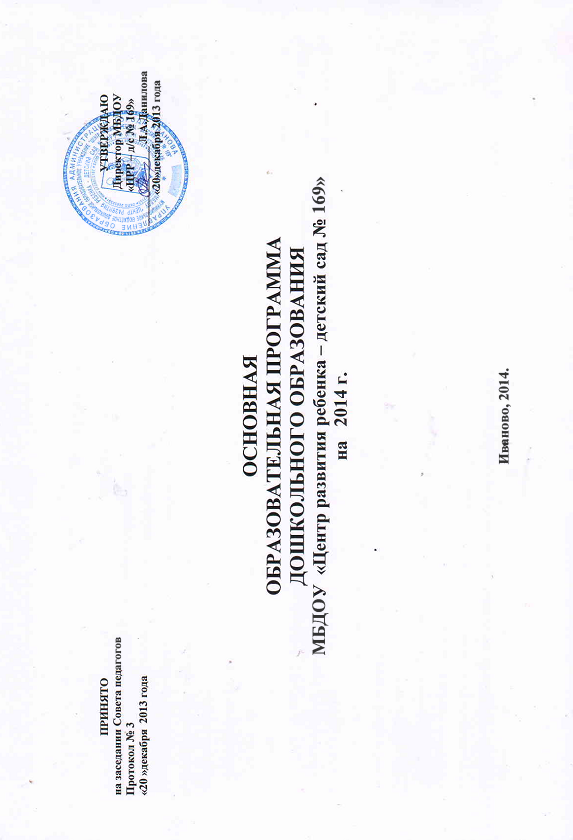 Целевой разделПояснительная запискаЦели и задачи деятельности ДОУ по реализации программыВедущие цели программы — создание благоприятных условий для полноценного  проживания ребенком дошкольного детства, формирование основ базовой  культуры личности, всестороннее развитие психических и физических качеств в соответствии с возрастными и индивидуальными особенностями, подготовка к жизни в современном обществе, обучению в школе, обеспечение безопасной  жизнедеятельности дошкольника.Достижение целей обеспечивает решение следующих задач:забота о здоровье, эмоциональном благополучии и своевременном всестороннем развитии каждого ребенка;создание в группах атмосферы гуманного и доброжелательного отношения ко всем воспитанникам, что позволяет растить их общительными, добрыми, любознательными, инициативными, стремящимися к самостоятельности и творчеству;максимальное использование разнообразных видов детской деятельности их интеграция в целях повышения эффективности образовательного процесса;творческая организация (креативность) образовательного процесса;вариативность использования образовательного материала, позволяющая развивать творчество в соответствии с интересами и наклонностями каждого ребенка;уважительное отношение к результатам детского творчества;единство подходов к воспитанию детей в условиях дошкольного образовательного учреждения и семьи;соблюдение в работе детского сада и начальной школы преемственности;следование принципу интеграции образовательных областей в соответствии с возрастными возможностями и особенностями детей, спецификой и возможностями образовательных областей;построение образовательного процесса на адекватных возрасту формах работы с детьми. (Основной формой работы с дошкольниками и ведущим видом их деятельности является игра.)Возрастные и индивидуальные особенности контингента детей, воспитывающихся в образовательном учрежденииВозрастные особенности детей.                 Особенности развития детей третьего года жизни.  К концу третьего года рост ребенка может составлять от 99 до 101 см, а вес — от 14 до 16 кг. Ребенок меняется и внешне. Исчезает округлость тела, ноги становятся длиннее. На третьем году время бодрствования ребенка увеличивается до 6—6,5 ч. Однако надо помнить, что нервная система ребенка еще не отличается выносливостью и он быстро утомляется.Продолжается развитие ребенка в предметной деятельности. В условиях предметной и других видов деятельности ребенок выявляет отдельные признаки предметов, сравнивает их между собой, обобщает по данному признаку наглядно-действенным способом. Наглядно-действенное познание окружающего способствует развитию памяти, воображения и других психических процессов, важнейших умственных действий: анализа, синтеза, сравнения. Содержание предметной деятельности обогащает пассивный и активный словарь. У ребенка развивается самостоятельность в познании предметов быта, природных, дидактических материалов, продолжается сенсорное развитие малыша.В условиях моделирующих видов деятельности (игре, изобразительной деятельности) ребенок активно репродуцирует и преобразует знания, проявляет предпосылки творчества.Общение становится средством взаимодействия со взрослыми и детьми в разных видах и сферах деятельности. Под влиянием оценки взрослого возникает недифференцированная самооценка («Я хороший», «Я плохой»), изменяется отношение ребенка к взрослому как образцу для подражания, интенсивно развивается стремление к самостоятельности, оформляется позиция «я сам». Ребенок знает и выполняет элементарные правила взаимодействия со взрослым и со сверстниками.Ребенок способен проявлять интерес к предметам изобразительного искусства, замечает, понимает изображение знакомых предметов, явлений. Малыш способен эмоционально откликаться на содержание художественного образа, на эстетические особенности предметов, его окружающих, осознавать и выражать свои чувства. Ребенок проявляет интерес к изобразительной деятельности, увлеченно использует разнообразные материалы (карандаши, фломастеры, краски).У него появляются любимые музыкальные произведения. Малыш проявляет активность в музыкально-игровой деятельности, участвует в спектакле.                 Особенности развития детей четвертого  года жизни.У детей четвертого года жизни, как и на протяжении всего дошкольного возраста, происходит интенсивное физическое развитие. Овладение определенными действиями, движениями (мелкими, крупными), соответствие двигательных умений некоторым минимальным возрастным нормам является необходимой характеристикой развития ребенка. Способен ли ребенок прыгать на одной ноге, перекладывать мелкие предметы, ловить мяч – это показатели не только его физических достижений, но и уровня его общего развития.У детей этой возрастной группы продолжает складываться интерес и ценностное отношение к занятиям физической культурой. Происходит развитие основных двигательных навыков, их дифференциация и усложнение. Например, ребенок умеет ходить прямо, сохраняя заданное направление, бегает, сохраняя равновесие, изменяя направление, может сохранять равновесие, передвигаясь в усложненных условиях, лазать по лесенке-стремянке и др., использовать двигательные навыки в подвижных и спортивных играх.К 3 голам дети овладевают азами сюжетной игры – условными предметными действиями. Трехлетний ребенок способен овладеть ролью – более сложным способом построения игры. У него формируется умение вступать в ролевое взаимодействие с партнером, в ролевой диалог. В играх с правилами начинают овладевать правилами одновременных или поочередных действий.Очень важная сторона развития ребенка 4-го года жизни – речь. Показателем полноценного речевого развития и общения является инициативная речь ребенка. В возрасте трех лет у ребенка возрастает внимание к звуковой стороне речи, что влияет на его произносительные умении. В большинстве случаев речь детей этого возраста несовершенна: нечетка, характеризуется общей смягченностью, многие звуки не произносятся. Речь взрослого – это то, чему ребенок подражает, что становится образцом для его высказываний. В младшем дошкольном возрасте ребенок переходит от ситуативной к контекстной речи. Основная задача речевого развития ребенка младшего дошкольного возраста – развитие звуковой культуры речи, обогащение словаря, развитие грамматического строя и, наконец, становление связной речи, которая объединяет все достижения ребенка в овладении родным языком.В познавательном развитии ребенка младшего дошкольного возраста важен переход от простых предметных действий к игре, когда деятельность детей может направляться образами предметов. Особое значение приобретают способы построения этих образов, ориентирующих ребенка в реальности.Центральными задачами развития умственных способностей детей во второй младшей группе является освоение ими способов ориентировки в действительности, направленных на выявление ее отдельных сторон, признаков и сфер. Это этап дифференциации. В области развития умственных способностей основу составляют развитие сенсорных способностей, освоение действий с сенсорными эталонами. Кроме того, существенное внимание уделяется освоению действий с различными условными заместителями объектов и ознакомлению детей с простейшими формами символизации, позволяющими выразить свое отношение к действительности. Творческие способности ребенка развиваются в процессе решения специальных задач, допускающих множество вариантов решения и гибкое использование новых способов. Продуктами творчества, как правило, в этом возрасте являются отдельные объекты (несложные постройки, рисунки отдельных предметов, присвоение имен или названий отдельных персонажам сказок или их действиям).Развитие художественных способностей наряду с развитием общих творческих способностей основывается на освоении специфических средств  художественных видов деятельности, а также на развитии эмоциональной отзывчивости на эти средства.Развитие коммуникативных способностей детей 4-го года жизни – это приобщение, развитие чувства принадлежности к новой социальной группе. В этом возрасте через знакомство с чувствами человека, способами их выражения, с правилами коммуникации закладываются основы свободного общения, взаимодействия со взрослыми и детьми по правилам, принятым в социуме, появляются возможности сотрудничества детей.Конкретное проявление способов общения – это «заражение» от других поведением, игрой, приносящим радость и удовлетворении. При возникновении же противречий, затруднений (что вызывает негативные переживания) дети сразу применяют физические и словесные виды давления (не пытаются договариваться, а разрушают совместную деятельность) либо обращаются с жалобой к воспитателю. Дети практически не вступают в общение по поводу игры, у них отсутствуют ролевые высказывания. Для ребенка в общении и взаимодействии важно проявить себя, а с кем взаимодействовать, правильно ли будет понимать его партнер ему не так существенно.Развитие эмоциональной регуляции – это возникновение у ребенка как можно большего количества положительных эмоциональных образов различных ситуаций пребывания в детском саду, позволяющее адекватно эмоционально реагировать на них, «входить» в ситуации и начинать действовать в ситуациях по правилам.Развитие произвольной регуляции детей  состоит в знакомстве детей с элементарными правилами пребывания в ДОУ, овладение способами ориентировки на правило при попадании в ту или иную ситуацию, некоторыми навыками выполнения правил самообслуживания, взаимодействия, познавательной деятельности, игр с правилами. Освоение правил проявляется как знакомство с ними и частичное выполнение. Основным способом регуляции поведения у детей этого возраста будет эмоциональная регуляция, происходящая за счет эмоционального контакта с близкими взрослыми и способов коммуникации, которые предлагает и которыми владеет взрослый.                    Особенности развития детей пятого  года жизни.          В средней группе происходит дальнейшее формирование у детей интереса и ценностного отношения к занятиям физической культурой. Ребенок проявляет хорошую координацию, быстроту, силу, выносливость, может свободно ориентироваться в пространстве, ходить и бегать, согласуя движения рук и ног. Переносит освоенные упражнения в самостоятельную деятельность. Ребенок самостоятельно играет в подвижные игры, активно общаясь со сверстниками и с воспитателем, проявляет инициативность, может контролировать и соблюдать правила в знакомых ему играх.         Социальная ситуация развития на пятом году жизни характеризуется дальнейшим развитием игровой деятельности. Ребенок начинает выделять для себя структуру игры: сюжет, роли, игровые действия. Дети средней группы могут выстроить последовательность игровых действий в соответствии с логикой развития сюжета, они способны по ходу игры менять свою роль, если этого требует развертывание сюжета. У детей появляется возможность установления ролевых взаимодействий с одним-двумя партнерами. Кроме того, дети способны выделить правило, по которому нужно действовать в игре, но еще не могут придерживаться ограничивающих правил, т.е. того как действовать нельзя.          В игре ребенок отражает предметные действия взрослых, направленные на других людей, обозначая эти действия ролью (я – доктор, я - мама, я – продавец).          В среднем дошкольном возрасте продолжается развитие продуктивных видов деятельности, таких как изобразительное искусство, аппликация, конструирование. Дети уже не просто придумывают рисунки и постройки отдельных предметов, называют выдуманных персонажей сказок и их отдельные действия, но дополняют различными деталями. В этих деятельностях, в отличие от младшего возраста, также появляется ориентировка не только на отдельные признаки и стороны действительности, но и их взаимосвязи. Это этап структурирования, когда ребенок выделяет для себя на образном уровне связи и отношения между отдельными предметами и их частями.           На 5-ом году жизни происходят значительные изменения в речевом развитии ребенка. Совершенствуется речевой слух, дети могут сравнивать слова по звучанию, определять первый звук в слове, учатся правильно произносить слова.           Формируется грамматический строй речи. Развивается связная речь, ребенок в состоянии уже передать содержание небольших сказок и рассказов, составить рассказ по картинке, сначала с помощью педагога, а впоследствии самостоятельно.            В среднем дошкольном возрасте продолжается развитие общих способностей: познавательных, коммуникативных, регуляторных.            Самым важным в развитии познавательных способностей в этом возрасте является развитие способности к наглядному моделированию. Эта задача решается путем приобщения детей к действиям по построению и использованию наглядных моделей различных типов. Именно наглядные модели позволяют ребенку выделить важные для решения задачи связи и отношения между предметами. Основной тип моделей, действия с которыми осваивают дети в средней группе, - это графический план, используемый, прежде всего, при ознакомлении детей с пространственными отношениями, а также графические модели предметов, необходимые для решения конструктивных задач.В средней группе происходит освоение различных форм символизации, позволяющей ребенку выражать свое отношение к действительности. Однако дети уже не только используют отдельные символические средства (цвет, величина, сказочные персонажи), но и отношения между ними (сочетание цветов, персонажей, сказочных предметов и т.п.).            В области развития творческих способностей, воображения происходит переход от создания отдельных образов предметов к их детализации. Дети уже не просто придумывают рисунки и постройки отдельных предметов, называют выдуманных персонажей сказок и их отдельные действия, но и дополняют выдуманное различными деталями.            У детей пятого года жизни (при направленной работе воспитателей в этом направлении) проявляется возможность открытого общения (сообщение о своих желаниях и чувствах, а так же свои мысли о желаниях и чувствах других детей). В поисках компромисса при конфликтных интересах в общении они могут договариваться, однако еще в большей мере нуждаются в помощи взрослых. Развитие коммуникативных способностей происходит посредством игры, которая является основным видом деятельности в этом возрасте. Также умение ребенка сотрудничать с другими развивается за счет других совместных видов деятельности (общих рисунков, построек).           Развитие регуляторных способностей происходит в среднем возрасте во внешнем плане, когда правила в различных формах предлагаются ребенку взрослым, контролирующим также и их выполнение. В этом возрасте уже начинают складываться обобщенные представление о том, как надо или не надо себя вести. Следование правилам и нормам становиться менее ситуативным, более устойчивым и самостоятельным. Ребенок в этом возрасте может уже без напоминания взрослого использовать правила вежливости, применять правила поведения в группе. Что немаловажно в этом возрасте у детей уже существуют эмоциональные образы различных ситуаций пребывания в группе, взаимодействия с другими. Дети склонны замечать нарушения правил другими детьми больше, чем свои собственные. Однако это важный этап регуляции, помогающий ребенку усваивать правила. Поведение 4-5 летнего ребенка не столь импульсивно и непосредственно, как раньше. Хотя в некоторых ситуациях ребенку еще требуется напоминание взрослого или сверстников, чтобы удерживать и применять правила. Дети пятого года жизни начинают совершать больше правильных поступков, с уважением отзываются о своих товарищах по группе, активно сопереживают удачу, проявляют разные формы взаимопомощи. Однако высокая активность, стремление к взаимодействию со сверстниками при отсутствии опыта приводит к частым конфликтам, противоречивым формам поведения. Противоречивость поведения – существенная психологическая особенность характеристики поведения ребенка среднего дошкольного возраста. Дети этого возраста с трудом устанавливают отношения со сверстниками. Желание активно взаимодействовать входит в противоречие с отсутствием практического опыта.                  Особенности развития детей шестого года жизни.В старшей группе продолжается формирование у детей интереса и ценностного отношения к занятиям физической культурой. Движения детей становятся все более осмысленными, двигательная активность – более целенаправленной. Дети обладают достаточным запасом двигательных умений, осознанно пользуются ими в своей деятельности. Ребенок проявляет хорошую координацию, быстроту, силу, выносливость, может свободно ориентироваться в пространстве, ходить и бегать, согласуя движения рук и ног. Переносит освоенные упражнения в самостоятельную деятельность.По-прежнему важное место в жизни ребенка занимает игра. Дети достаточно четко выделяют типичные ролевые отношения лиц, роли которых они выполняют и, в соответствии с ними, строят свое поведение; ролевые действия разнообразны. Ребенок может создавать цепочку действий, объединенных одним сюжетом, способен подчиняться правилу, установленному в игре, ролевая речь достаточно четка.В старшем дошкольном возрасте продолжается развитие продуктивных видов деятельности, таких как искусство, аппликация, конструирование, художественное конструирование. Расширяется и обогащается опыт ребенка, его отношение к действительности становится дифференцированным и разноплановым.Продуктивная деятельность ребенка начинает подчиняться замыслу, намерению. К старшему дошкольному возрасту, ребенок уже ставит перед собой цель, старается изобразить или построить то, что он задумал. То есть замысел не следует за исполнением, а ведет создание продукта за собой. Теперь, начиная рисовать, дошкольник уже знает, что он собирается изобразить. Графические образы, хотя и схематичны, содержат много деталей. Предметы, которые изображаются ребенком, теперь располагаются не отдельно, а связаны друг с другом. В этом возрасте ребенок может создавать сюжетные изображения, сопровождая их словесными комментариями. В конструировании у детей появляются обобщенные способы действий и обобщенные представления о конструируемых ими объектах. Дети могут целенаправленно изменять конструкции различных объектов в зависимости от целей и их предназначения.У ребенка шестого года жизни наблюдается прогресс в развитии речи в сравнении с дошкольниками пятого года жизни.Речь становится боле четкой, происходит совершенствование слухового восприятия, развивается фонематический слух. Формируется интонационная выразительность речи.  Ребенок 5 – 6 лет уже может использовать сложные грамматические конструкции, ребенок правильно произносит все звуки, замечает ошибки в звукопроизношении; грамотно использует все части речи; использует обобщающие слова, синонимы, антонимы.Помимо всего прочего, происходит развитие смысловой стороны речи, что выражается в широком использовании синонимов и антонимов. Дошкольник может описать игрушку и развернуть сюжет, который будет повествовать о действиях одной или нескольких игрушек одновременно.Что касается коммуникативных умений, то в старшем дошкольном возрасте у ребенка выявляется интерес к установлении положительных взаимодействий как со сверстниками, так и со взрослыми людьми. С одной стороны возникают устойчивые связи с другими детьми, которые выступают в роли партнеров по игровой деятельности, с другой стороны – со взрослым. В этом возрасте ребенка волнуют важнейшие вопросы жизни. Им очень нужен собеседник, с которым они могли бы обсудить волнующие темы, этим собеседником и должен стать взрослый человек.Дети 5 – 6 лет помимо вербальных средств общения овладевают также невербальными (жесты, мимика), способны регулировать темп речи и силу голоса, использовать разнообразные интонации.Выразить свое отношение к действительности ребенку позволяет использование символических средств. Эти средства дают ребенку возможность обобщить и проявить свой эмоционально-познавательный опыт. Освоение символических средств происходит, в основном, в заданиях, требующих комплексации различных видов деятельности (например, рисование иллюстраций к сказке, когда ребенок выражает свое отношение к ее героям с помощью цвета, композиции и других средств живописи). В старшем возрасте дети уже находят предметное символическое обозначение для выражения своего эмоционально-познавательного опыта.В области развития творческих способностей, воображения дети не просто создают образы отдельных предметов, их действий и различных деталей, но переходят к созданию предварительных замыслов своих произведений. Замысел начинает предшествовать непосредственному выполнению деятельности (например, в конструировании ребенок сначала изображает свою будущую постройку на чертеже, а затем уже реализует задуманное).  Деятельность детей друг с другом носит характер диалога и активного сотрудничества.                      Особенности развития детей седьмого года жизни.Развитие двигательной сферы – одна из основных характеристик достижений семи летнего ребенка. Дети седьмого года жизни хорошо владеют многими навыками и умениями, что важно для определения общего развития ребенка. Через движения ребенок способен выражать также свои эмоциональные состояния, переживания, возможность адекватно реагировать на окружающее. Важнейшим показателем развития ребенка является уровень овладения им различными видами детской деятельности и, прежде всего, это игра и продуктивные виды деятельности. Старший дошкольник заинтересован собственно игрой. Ее процессом, может создавать замысел игры и реализовать его. Главным в игре становится выполнение роли, отражающее отношение людей друг к другу. Именно в игре ребенок становится полностью субъектом своей деятельности. Игра делает ребенка самостоятельной личностью. Кроме сюжетно-ролевых развиваются и другие формы игры: режиссерская игра, игра с правилами, игра-драматизация.В продуктивных деятельностях (изобразительной деятельности, конструировании) старшие дошкольники могут создавать и реализовывать собственные замыслы, передавая свое видение действительности. Продукты. Создаваемые детьми в результате этих деятельностей, становятся сложными, разнообразными, дети могут выполнять деятельность самостоятельно. Дети этого возраста чутко воспринимают красоту  сами способны создавать красивое.К семи годам у ребенка хорошо развита диалогическая речь: они четко отвечают и сами задают вопросы, способны построить краткие высказывания. Дети хорошо владеют монологической речью, могут содержательно, грамматически правильно, связно строить свою речь при пересказах и рассказывании, могут передавать свои впечатления, свой опыт в связном повествовании.Общение со сверстниками остается по-прежнему необходимым условие полноценного развития ребенка. В общении и взаимодействии с детьми дети могут согласовывать свои желания, оказывать взаимную поддержку и помощь, более чутко относиться к эмоциональному состоянию другого ребенка, разрешать конфликты, проявлять сочувствие.Развитие познавательных, коммуникативных и регуляторных способностей происходит в различных деятельностях детей (игре, конструировании, изобразительной, литературно-художественной, художественном конструировании, элементарной трудовой деятельности), при ознакомлении с различными областями действительности (математика, экология, пространственные отношения, логика), в повседневном общении ребенка с взрослыми и детьми.Для детей подготовительной группы основными средствами, определяющими развитие их умственных способностей, являются наглядные модели. В подготовительной группе происходит интериоризация  действий наглядного моделирования, т.е. их перевод во внутренний план.В подготовительной группе продолжается  также освоение различных форм символизации, позволяющих ребенку выражать свою субъективную позицию по отношению к действительности, решать многие творческие задачи. К семи годам у детей происходит становление высших психических функций, формируется детское сознание. Ребенок овладевает способами работы по правилу и образцу, слушать взрослого и выполнять его инструкции. У него складываются необходимые предпосылки для становления в будущем учебной деятельности.Индивидуальные особенности детей ДОУ35 % детей, посещающих детский сад (данные на 11.2013 г.) имеют I группу здоровья, 53 % - II группу здоровья, 12 % - III группу здоровья, Уровень физического развития : 87% воспитанников детского сада соответствует возрастной норме,  33 %  - имеет отклонения от нормы (в основном, повышенная масса тела и несоответствие в росте).В группах раннего возраста высокое развитие имеют 80% детей, нормальное развитие – 16%, слабое развитие – 4%, низкое развитие – нет. 12 %воспитанников младших, средних, старших и подготовительных групп, в среднем, по результатам педагогической диагностики имеют максимальный уровень развития;80% - оптимальный. («Карта достижений ребенка») Карта достижений_____________________________________________________________________________(ФИО ребенка)Общие сведения о ребенкеДата рождения:_______________________________________Дата поступления в ДОУ________________________________Здоровьесберегающая компетентность- достижение цели формирования у детей интереса и ценностного отношения к физической культуре, гармоничное физическое развитие.Ранний возрастРазвитие физических качеств.Примечание. Оценка уровня достижений : оптимальный уровень соответствует показателям психологического возраста ребенка  и обозначается                                  максимальный уровень означает более высокий уровень развития и  проявление индивидуальных способностей ребенка и обозначается                     Дошкольный возрастПримечание. Оценка уровня достижений : оптимальный уровень соответствует показателям психологического возраста ребенка  и обозначаетсямаксимальный уровень означает более высокий уровень развития и  проявление индивидуальных способностей ребенка и обозначается  Социальная компетентность- овладение средствами общения, способами взаимодействия со взрослыми и сверстниками(ранний возраст).-освоение первоначальных представлений социального характера и включение детей в систему социальных отношений(дошкольный возраст).Ранний возрастПримечание. Оценка уровня достижений : оптимальный уровень соответствует показателям психологического возраста ребенка  и обозначаетсямаксимальный уровень означает более высокий уровень развития и  проявление индивидуальных способностей ребенка и обозначается                 Дошкольный возрастПримечание. Оценка уровня достижений : оптимальный уровень соответствует показателям психологического возраста ребенка  и обозначаетсямаксимальный уровень означает более высокий уровень развития и  проявление индивидуальных способностей ребенка и обозначается  Коммуникативная компетентностьнаправлена на достижение целей овладения конструктивными способами и средствами взаимодействия с окружающими людьми. Ранний возрастПримечание. Оценка уровня достижений : оптимальный уровень соответствует показателям психологического возраста ребенка  и обозначаетсямаксимальный уровень означает более высокий уровень развития и  проявление индивидуальных способностей ребенка и обозначается                     Дошкольный возрастПримечание. Оценка уровня достижений : оптимальный уровень соответствует показателям психологического возраста ребенка  и обозначаетсямаксимальный уровень означает более высокий уровень развития и  проявление индивидуальных способностей ребенка и обозначается  Деятельностная компетентностьнаправлена на способность управлять своим поведением и планировать свои действия на основе первичных ценностных представлений.Ранний возрастПримечание. Оценка уровня достижений : оптимальный уровень соответствует показателям психологического возраста ребенка  и обозначаетсямаксимальный уровень означает более высокий уровень развития и  проявление индивидуальных способностей ребенка и обозначается                Дошкольный возрастПримечание.Оценка уровня достижений : оптимальный уровень соответствует показателям психологического возраста ребенка  и обозначаетсямаксимальный уровень означает более высокий уровень развития и  проявление индивидуальных способностей ребенка и обозначается  Информационная компетентностьнаправлена на достижение развития у детей познавательных интересов, интеллектуального развития детейРанний возрастПримечание. Оценка уровня достижений : оптимальный уровень соответствует показателям психологического возраста ребенка  и обозначаетсямаксимальный уровень означает более высокий уровень развития и  проявление индивидуальных способностей ребенка и обозначается                      Дошкольный возрастПримечание. Оценка уровня достижений : оптимальный уровень соответствует показателям психологического возраста ребенка  и обозначаетсямаксимальный уровень означает более высокий уровень развития и  проявление индивидуальных способностей ребенка и обозначается  Уровень сформированности у воспитанников ДОУ  интегративных качеств   (ноябрь 2013.г.)Принципы и подходы к формированию программы ДОУСодержание образовательной программы соответствует основным положениям возрастной психологии и дошкольной педагогики, выстроено по принципу развивающего образования, целью которого является развитие ребенка, и обеспечивает единство воспитательных, развивающих и обучающих целей и задач.Ведущими принципами построения содержания являются:принцип развивающего образования, целью которого является развитие ребенка. Развивающий характер образования реализуется через деятельность каждого ребенка в зоне его ближайшего развития;сочетание принципов научной обоснованности и практического применения;соответствие критериям полноты, необходимости и достаточности, то есть достижение поставленных целей и решение задач только на необходимом и достаточном материале, максимально приближено к разумному минимуму;единство воспитательных, развивающих и обучающих целей и задач образовательного процесса;принцип интеграции образовательных областей комплексно-тематический принцип построения образовательного процессарешение программных образовательных задач в совместной деятельности  взрослого и детей и самостоятельной деятельности детей не только в рамках непосредственно образовательной деятельности, но и при проведении режимных моментов в соответствии со спецификой дошкольного образования; построение образовательного процесса на адекватных возрасту формах работы с детьми. Основной формой работы с детьми дошкольного возраста и ведущий видом деятельности для них является игра; принципы гуманизации,  дифференциации и индивидуализации, непрерывности и системности образования. Отражение принципа гуманизации в образовательной программе означает признание уникальности и неповторимости личности каждого ребенка, признание неограниченных возможностей развития личного потенциала каждого ребенка, уважение к личности ребенка со стороны всех участников образовательного процесса. Принцип дифференциации и индивидуализации воспитания и обучения обеспечивает развитие ребенка в соответствии с его склонностями, интересами и возможностями. Осуществляется этот принцип через создание условий для воспитания и обучения каждого ребенка с учетом индивидуальное особенностей его развития;принцип непрерывности образования обеспечивает связь всех ступеней дошкольного образования, от раннего и младшего дошкольного возраста до старшей и  подготовительной к школе групп. Приоритетом с точки зрения непрерывности образования является обеспечение к концу дошкольного детства такого уровня развития каждого ребенка, который позволит ему быть успешным при обучении по программам начальной школы. Соблюдение принципа преемственности требует не только и не столько овладения детьми определенным объемом информации, знаний, сколько формирования у дошкольника качеств, необходимых для овладения учебной деятельностью, — любознательности, инициативности, самостоятельности, произвольности и др.; принцип системности. Образовательная программа представляет собой целостную систему высокого уровня: все компоненты в ней взаимосвязаны и взаимозависимы.Характеристики особенностей развития детейПринципы проектирования образовательного процессаСтруктура образовательного процессаВ образовательный процесс  включены следующие блоки:—	непосредственно образовательная деятельность образовательная деятельность в режимных моментах;самостоятельная деятельность детей;образовательная деятельность в семье.При организации партнерской деятельности взрослого с детьми мы опираемся  на Включенность воспитателя в деятельность наравне с детьми.Добровольное присоединение детей к деятельности (без психического и дисциплинарного принуждения).Свободное общение и перемещение детей во время деятельности (при соответствии организации рабочего пространства).Открытый временной конец занятия (каждый работает в своем темпе).Совместная деятельность взрослого и детей осуществляется как в виде непосредственно образовательной деятельности, так и в виде образовательной деятельности, осуществляемой в ходе режимных моментов.Непосредственно образовательная деятельность реализуется через организацию различных видов детской деятельности (игровой, двигательной, познавательно-исследовательской, коммуникативной, продуктивной, музыкально-художественной, трудовой, а также чтения художественной литературы) или их интеграцию с использованием разнообразных форм и методов работы, выбор которых осуществляется педагогами самостоятельно в зависимости от контингента детей, уровня освоения Программы и решения конкретных образовательных задач. Игровая деятельность, являясь основным видом детской деятельности, организуется при проведении режимных моментов, совместной деятельности взрослого и ребенка, самостоятельной деятельности детей.Двигательная деятельность организуется при проведении физкультурных занятий, режимных моментов совместной деятельности взрослого и ребенка.Коммуникативная деятельность осуществляется в течение всего времени пребывания ребенка в детском саду; способствует овладению ребенком конструктивными способами и средствами взаимодействия с окружающими людьми  - развитию общения со взрослыми и сверстниками, развитию всех компонентов устной речи.Трудовая деятельность организуется с целью формирования у детей положительного отношения к труду через ознакомление дошкольников с трудом взрослых и непосредственного участия детей в посильной трудовой деятельности в детском саду и дома. Основными задачами при организации труда являются: воспитание у детей потребности трудиться, участвовать в совместной трудовой деятельности, стремление быть полезным окружающим людям, радоваться результатам коллективного труда; формирование у детей первичных представлений о труде взрослых, его роли в обществе и жизни каждого человека. Данный вид деятельности включает такие направления работы с детьми, как самообслуживание, хозяйственно-бытовой труд, труд в природе, ручной труд. Все оборудование и атрибуты для реализации этих направлений присутствуют.Познавательно-исследовательская деятельность организуется с целью развития у детей познавательных интересов, их интеллектуального развития. Основная задача данного вида деятельности - формирование целостной картины мира, расширение кругозораВо всех группах детского сада оборудованы уголки для проведения экспериментов.Продуктивная деятельность направлена на формирование у дошкольников интересак эстетической стороне окружающей действительности, удовлетворение их потребности в самовыражении. Данный вид деятельности реализуется через   рисование, лепку, аппликацию.       Музыкально-художественная деятельность организуется с детьми ежедневно,      в определенное время и направлена на развитие музыкальности, способности      эмоционально воспринимать музыку. Данный вид деятельности включает такие       направления работы, как слушание, пение, песенное творчество, музыкально-ритмические движения, танцевально-игровое творчество, игра на музыкальных инструментах.      Чтение  детям художественной литературы направлено на формирование у них интереса и потребности в чтении (восприятии) книг через решение следующих  задач: формирование целостной картины мира, развитие литературной речи, приобщение  к словесному искусству, в том числе развитие художественного восприятия и эстетического вкуса. Дети учатся быть слушателями, бережно обращаться с книгами.      Ежедневный объем непосредственно образовательной деятельности определяется регламентом этой деятельности (расписание), который ежегодно утверждается заведующим.       Объем самостоятельной деятельности как свободной деятельности воспитанников в условиях созданной педагогами предметно-развивающей образовательной   среды по каждой образовательной области не определяется.        Общий объем самостоятельной деятельности детей соответствует требовании действующих СанПиН.Планируемые результаты освоения детьми ПрограммыВ результате освоения Программы ребенок приобретает интегративные качества:Физически развитый, овладевший основными культурно-гигиеническиминавыками1—3 годаВладеет соответствующими возрасту основными движениями (ходьба, бег, ползание, лазание, катание, бросание, метание, прыжки);проявляет желание играть в подвижные игры с простым содержанием, несложными движениями;самостоятельно или при небольшой помощи взрослого выполняет доступные возрасту гигиенические процедуры, владеет доступными возрасту навыками самообслуживания;антропометрические показатели (вес, рост) в норме;имеет первичные представления о себе как о человеке, знает названия основных частей тела, их функции.3—4 годаАнтропометрические показатели (рост, вес) в норме;владеет соответствующими возрасту основными движениями;сформирована потребность в двигательной активности: проявляет положительные эмоции при физической активности, в самостоятельной деятельности;проявляет интерес к участию в совместных играх и физических упражнениях;пользуется физкультурным оборудованием вне занятий (в свободное время);самостоятельно выполняет доступные возрасту гигиенические процедуры;самостоятельно или после напоминания взрослого соблюдает элементарные правила поведения во время еды, умывания;имеет элементарные представления о ценности здоровья, пользе закаливания, необходимости соблюдения правил гигиены в повседневной жизни.4—5 летАнтропометрические показатели (рост, вес) в норме;владеет в соответствии с возрастом основными движениями;проявляет интерес к участию в подвижных играх и физических упражнениях;—пользуется физкультурным оборудованием вне занятий  (в свободное время);самостоятельно выполняет доступные гигиенические процедуры;соблюдает элементарные правила поведения во время еды, умывания;знаком с понятиями «здоровье» и «болезнь»;имеет элементарные представления о некоторых составляющих здорового образа жизни: правильном питании, пользе закаливания, необходимости соблюдения правил гигиены;знает о пользе утренней зарядки, физических упражнений.5—6летАнтропометрические показатели (рост, вес) в норме; владеет в соответствии с возрастом основными движениями;проявляет интерес к участию в подвижных играх и физических упражнениях;пользуется физкультурным оборудованием вне занятий  (в свободное время);умеет самостоятельно выполнять доступные гигиенические процедуры;соблюдает элементарные правила поведения во время еды, умывания;имеет элементарные представления о ценности здоровья, пользе закаливания, необходимости соблюдения правил гигиены в повседневной жизни;знает о пользе утренней зарядки, физических упражнений;имеет элементарные представления о ЗОЖ, о зависимости здоровья от правильного питания;начинает проявлять умение заботиться о своем здоровье.6—7летАнтропометрические показатели (рост, вес) в норме;Сформированы основные физические качества;Сформирована потребность в двигательной активности;Самостоятельно выполняет доступные возрасту гигиенические процедуры;Соблюдает элементарные правила ЗОЖ.Любознательный, активный1-3годаПринимает участие в играх (подвижных, театрализованных, сюжетно-ролевых) проявляет интерес к игровым действиям сверстников; проявляет интерес к окружающему миру природы, участвует в сезонных наблюдениях;принимает активное участие в продуктивной деятельности (рисование, лепка, конструирование);с интересом слушает сказки, рассказы воспитателя; рассматривает картинки, иллюстрации;—	проявляет активность при подпевании и пении, выполнении простейших танцевальных движений.годаИнтересуется предметами ближайшего окружения, их назначением, свойствами, участвует в разговорах во время рассматривания предметов, картин, иллюстраций;интересуется собой («Кто я?»), сведениями о себе, своем прошлом, происходящих с ним изменениях;проявляет интерес к животным и растениям, к их особенностям, простейшим взаимосвязям в природе; участвует в сезонных наблюдениях, наблюдения" за живыми объектами;	задает вопросы взрослому, ребенку старшего возраста, любит эксперимент тировать, участвует в обсуждениях;самостоятельно действует в повседневной жизни, в различных видах детской деятельности, при затруднениях обращается за помощью ко взрослому.4—5 летПроявляет интерес к новым предметам;проявляет интерес к незнакомым людям;проявляет интерес к незнакомым движениям и действиям;проявляет устойчивый интерес к различным видам детской деятельности (конструированию, изобразительной деятельности, игре, экспериментированию);включается во взаимодействие со сверстниками и взрослыми.5—6 летИнтересуется новым, неизвестным в окружающем мире (мире предметов и вещей, мире отношений и своем внутреннем мире);задает вопросы взрослому, в случаях затруднений обращается за помощью ко взрослому;любит экспериментировать;способен самостоятельно действовать (в повседневной жизни, в различных видах детской деятельности);принимает живое, заинтересованное участие в образовательном процессе.6—7 летИнтересуется новым, неизвестным в окружающем мире (мире предметов и вещей, мире отношений и своем внутреннем мире);задает вопросы взрослому, в случаях затруднений обращается за помощью ко взрослому;  любит экспериментировать;способен самостоятельно действовать (в повседневной жизни, в различных видах детской деятельности);—принимает живое, заинтересованное участие в образовательном процессе.Эмоционально отзывчивый 1—3 годаПроявляет положительные эмоции в процессе самостоятельной двигательной деятельности;проявляет эмоциональную отзывчивость на доступные возрасту литературно-художественные произведения (потешки, песенки, сказки, стихи);эмоционально и заинтересованно следит за развитием действия в играх-драматизациях и кукольных спектаклях, созданных силами взрослых и старших детей;—проявляет эмоциональную отзывчивость на произведения изобразительно
го искусства, на красоту окружающих предметов (игрушки) и объектов природы
(растения, животные);проявляет эмоциональную отзывчивость на доступные возрасту музыкаль-j произведения, различает веселые и грустные мелодии.1-4 годаЗаинтересованно слушает знакомые и новые сказки, стихотворения, рассказы;эмоционально откликается на содержание произведений художественной литературы, мультфильмов, изобразительного искусства, музыки;  эмоционально откликается на эмоции близких взрослых, детей; передает образную выразительность игровых и сказочных образов в рисовании, лепке, аппликации, музыке;— владеет эмоционально-экспрессивной лексикой, соответствующей возрасту на уровне понимания и употребления.4—5 лет— Адекватно реагирует на успех или неуспех собственной деятельности;— эмоционально откликается на содержание произведений художественной литературы, мультфильмов, изобразительного искусства, музыки;— эмоционально откликается на переживания близких взрослых, детей;— способен перенимать эмоциональное состояние окружающих людей;— владеет эмоционально-экспрессивной лексикой, соответствующей возрасту на уровне понимания и употребления.5—6 лет— Эмоционально тонко чувствует переживания близких взрослых, детей, персонажей сказок и историй, мультфильмов и художественных фильмов, кукольных спектаклей;— проявляет эмоциональное отношение к литературным произведениям, выражает свое отношение к конкретному поступку литературного персонажа;— понимает скрытые мотивы поведения героев произведения; — проявляет чуткость к художественному слову, чувствует ритм и мелодику поэтического текста;— проявляет эстетические чувства, эмоции, эстетический вкус, эстетическое восприятие, интерес к искусству. 6-7 лет - Откликается на эмоции близких людей и друзей; — сопереживает персонажам сказок, историй, рассказов; — эмоционально реагирует на произведения изобразительного искусства; — эмоционально реагирует на музыкальные и художественные произведения;Овладевший средствами общения и способами взаимодействия со взрослыми  и сверстниками 1-3 года — Умеет играть рядом со сверстниками, не мешая им;проявляет интерес к совместным играм небольшими группами;может по собственной инициативе рассказывать об изображенном на картинке, игрушке, о событии из личного опыта;может по просьбе взрослого рассказывать об изображенном на картинке,  игрушке, о событии из личного опыта;речь становится полноценным средством общения с другими детьми.3-4 годаВладеет диалогической речью и конструктивными способами взаимодействия с детьми и взрослыми (договаривается, обменивается предметами, распределяет действия при сотрудничестве);Способен изменить стиль общения со взрослым или сверстником в зависимости от ситуации;умеет делиться своими впечатлениями с воспитателями и родителями, может в случае проблемной ситуации обратиться к знакомому взрослому, адекватно реагирует на замечания и предложения взрослого;обращается к воспитателю по имени и отчеству;умеет адекватно использовать невербальные средства общения (мимику, жесты, интонацию), делая свое высказывание понятным для собеседника.4—5 лет—	Проявляет умение договариваться о совместной деятельности с другими
детьми (согласовывать цель деятельности, распределять обязанности, подбирать
необходимое оборудование);при взаимодействии со сверстниками речь носит ситуативный характер, отмечаются попытки решать конфликтные ситуации с помощью речи;при взаимодействии со взрослыми способен выйти за пределы конкретнойситуации;адекватно использует вербальные и невербальные средства общения, компоненты интонационной выразительности речи;способен проявлять инициативу в организации взаимодействия со взрослыми и сверстниками.5—6 лет—Распределяет роли до начала игры и строит свое поведение, придерживаясь роли;игровое взаимодействие сопровождает речью, соответствующей и по содержанию, и интонационно взятой роли;речь становится главным средством общения. Речь, сопровождающая реальные отношения детей, отличается от ролевой речи;может сочинять оригинальные и последовательно разворачивающиеся истории и рассказывать их сверстникам и взрослым;	использует все части речи, активно занимается словотворчеством, использует синонимы и антонимы;умеет делиться с педагогом и другими детьми разнообразными впечатлениями, ссылается на источник полученной информации (телепередача, рассказ близкого человека, посещение выставки, детского спектакля и т.д.);проявляет умение поддерживать беседу, высказывает свою точку зрения, согласие или несогласие с ответом товарища;способен изменять стиль общения со взрослым или сверстником в зависимости от ситуации.6-7летАдeкватно использует вербальные и невербальные средства общения;владеет диалогической речью;владеет конструктивными способами взаимодействия с детьми и взрослыми договаривается, обменивается предметами, распределяет действия при сотрудничестве;способен изменять стиль общения в зависимости от ситуации.Способный управлять своим поведением и планировать свои действия  на основе первичных ценностных представлений, соблюдающий элементарные общепринятые нормы и правила поведения1-3 годаСамостоятельно соблюдает элементарные правила поведения во время еды, умывания;имеет первичные представления об элементарных правилах поведения в детском саду, дома, на улице  (не бегать, не кричать, выполнять просьбы взрослого, соблюдает их;соблюдает   правила   элементарной   вежливости;   самостоятельно   илипосле напоминания говорит «спасибо», «здравствуйте», «до свидания», «спокойной ночи»;  проявляет отрицательное отношение к грубости, жадности.годаЗнает элементарные нормы и правила поведения, замечает нарушения правил поведения другими людьми, отрицательно реагирует на явные нарушения усвоенных им правил;Подчиняет свое поведение заданным взрослым правилам организации в индивидуальной и совместной деятельности;соблюдает правила   элементарной   вежливости;   самостоятельно   или после напоминания говорит «спасибо», «здравствуйте», «до свидания», «спокойной ночи» (в семье, группе);умеет замечать непорядок в одежде и устранять его при небольшой помощи взрослых;адекватно реагирует на запрет, может выдержать недолгую отсрочку в удовлетворении желаний.4-5 летСпособен соблюдать правила индивидуальной и совместной деятельности, менять свое поведение в зависимости от ситуации;Проявляет адекватное отношение к соблюдению или несоблюдению моральных норм, правил поведения;разделяет игровые и реальные взаимодействия, умеет планировать последовательность действий;пользуется доступными формулами речевого этикета (приветствие, прощание, благодарность, просьба) без напоминания взрослых;соблюдает правила поведения на улице, в общественных местах.5—6 летПроявляет умение работать коллективно, договариваться со сверстникам о том, кто какую часть работы будет выполнять;если при распределении ролей в игре возникают конфликты, связанны с субординацией ролевого поведения, решает спорные вопросы и улаживает конфликты с помощью речи: убеждает, доказывает, объясняет;понимает, что надо заботиться о младших, помогать им, защищать тех, кто слабее;может сам или с небольшой помощью взрослого оценивать свои поступки и поступки сверстников;соблюдает элементарные общепринятые нормы поведения в детском саду, на улице;в повседневной жизни сам, без напоминания со стороны взрослого, пользуется вежливыми словами;способен планировать свои действия, направленные на достижение конкретной цели;соблюдает правила поведения на улице (правила дорожного движения), в общественных местах (транспорте, магазине, поликлинике, театре и т.д.).6—7 летПоведение преимущественно определяется не сиюминутными желаниями и потребностями, а требованиями со стороны взрослых и первичными ценностными представлениями о том, что такое хорошо и что такое плохо;соблюдает элементарные общепринятые нормы и правила поведения;соблюдает правила поведения на улице (дорожные правила), в общественных местах (транспорте, магазине, поликлинике, театре и т.д.);способен планировать свои действия;способен добиваться конкретной цели.Способный решать интеллектуальные и личностные задачи (проблемы), адекватные возрасту 1-3 годаПроявляет желание самостоятельно подбирать игрушки и атрибуты для игры;проявляет желание самостоятельно подбирать и использовать предметы-заместители;сооружает элементарные постройки по образцу;проявляет желание строить самостоятельно;ориентируется в помещении группы и на участке детского сада.3-4 годастремится самостоятельно выполнять элементарные поручения (убрать игрушки, разложить материалы к занятиям);может самостоятельно подбирать атрибуты для той или иной роли, дополнять игровую обстановку недостающими предметами, игрушками; использует разные способы обследования предметов, включая простейшие действия;способен устанавливать простейшие связи между предметами и явлениями, делать простейшие обобщения; умеет занимать себя игрой, самостоятельной художественной деятельно;летможет применять усвоенные знания и способы деятельности для решения несложных задач под руководством взрослого;способен самостоятельно изменять (варьировать) простые способы решения в зависимости от ситуации;способен предложить собственный замысел и воплотить его, используя простые схематические изображения; начинает проявлять образное предвосхищение (на основе элементарного анализа пространственного расположения объектов может сказать, что произойдет в результате их взаимодействия); умеет самостоятельно находить интересное для себя занятие.летВладеет элементарными навыками самообслуживания; ориентируется в окружающем пространстве,  понимает смысл пространственных отношений (вверху — внизу, впереди — сзади, слева — справа, между, около и пр.);умеет устанавливать последовательность различных событий: что было раньше (сначала), что позже (потом), определять, какой день сегодня, какой был вчера, какой будет завтра;способен конструировать по собственному замыслу; сспособен использовать простые схематичные изображения для решения несложных задач, строить по схеме, решать лабиринтные задачи; проявляет образное предвосхищение. На основе пространственного расположения объектов может сказать, что произойдет в результате их взаимодействия; способен рассуждать и давать адекватные причинные объяснения, если анализируемые отношения не выходят за пределы его наглядного опыта; может самостоятельно придумать небольшую сказку на заданную тему;  умеет самостоятельно находить интересное для себя занятие;  способен предложить собственный замысел и воплотить его в рисунке, постройке, рассказе.6-7 летМожет применять самостоятельно усвоенные знания и способы деятельности для решения новых задач (проблем), поставленных взрослым;может применять усвоенные знания и способы деятельности для решен новых задач, поставленных самостоятельно;в зависимости от ситуации может преобразовывать способы решения зада (проблем);	,находит способы решения различных проблем с помощью действий поискового характера;	;способен предложить собственный замысел и воплотить его в рисунке постройке, рассказе и др.Имеющий первичные представления о себе, семье, обществе, государстве, мире и природе 1—3 годаЗнает:названия частей тела;названия частей лица;свое имя;свой пол;имена членов своей семьи.3—4 годаИмеет первичные представления о себе: знает свое имя, возраст, пол;имеет первичные тендерные представления (особенности поведения мальчиков или девочек, старших и младших детей);называет членов своей семьи, их имена. Знает название родного города,  (поселка);знаком с некоторыми профессиями (воспитатель, врач, продавец, повар, шофер, строитель), особенностями их поведения;перечисляет названия растений, животных, особенности их внешнего вида, условий существования, поведения.4-5 летНазывает свое имя, фамилию, возраст, пол, свои предпочтения, интересы:называет имена членов своей семьи, их профессии, особенности поведения;может рассказать о своем родном городе (поселке, селе), назвать его, кратко рассказать о достопримечательностях;имеет представление об основных государственных праздниках;знает названия растений и животных, особенности их внешнего вида, среды обитания в соответствии с возрастом.5—6 летЗнает и называет свое имя и фамилию, имена и отчества родителей. Знает, где работают родители, как важен для общества их труд;знает семейные праздники. Имеет постоянные обязанности по дому;может рассказать о своем родном городе (посёлке, селе), назвать улицу, на которой живет:знает, что Российская Федерация (Россия) — огромная многонациональная страна, что Москва — столица нашей Родины. Имеет представление о флаге, гербе, гимне; имеет представление о Российской армии, годах войны, Дне Победы.летИмеет  представление:о себе, собственной принадлежности и принадлежности других людей к определенному полу;составе семьи, родственных отношениях и взаимосвязях, распределении семейных обязанностей, семейных традициях;об обществе, его культурных ценностях; о государстве и принадлежности к нему;мире.Овладевший универсальными предпосылками учебной деятельности — умениями работать по правилу и по образцу, слушать взрослого и выполнять его инструкцииодаумеет по словесному указанию взрослого находить предметы по названию, цвету, размеру;отвечает на простейшие вопросы: «Кто?», «Что?», «Что делает?»;проявляет интерес к книгам;проявляет интерес к рассматриванию иллюстраций; выполняет простейшие поручения взрослого.3-4одаимеет простейшие навыки организованного поведения в детском саду, дома, на улице;способен самостоятельно выполнять элементарные поручения, преодолевать небольшие  трудности; в случае проблемной ситуации обращается за помощью; воспроизводит образцы действий при решении познавательных задач, ориентируется на образцы в познавательно-исследовательской и продуктивной (конструктивной) деятельности; в диалоге с педагогом способен услышать, понять и выполнить инструкцию взрослого.летСпособен:понять и запомнить учебную задачу; выполнить пошаговую инструкцию взрослого; удержать в памяти несложное условие при выполнении действий; воспроизвести образец действий, ориентируясь на наглядную опору; сосредоточенно действовать в течение 15—20 минут, стремясь хорошо выполнить задание.5- 6 летИмеет навыки организованного поведения в детском саду, дома, на улице;способен принять задачу на запоминание, помнит поручение взрослого, может выучить небольшое стихотворение;умеет связно, последовательно и выразительно пересказывать небольшие сказки, рассказы;способен удерживать в памяти при выполнении каких-либо действий несложное условие;способен сосредоточенно действовать в течение 15—25 минут;проявляет ответственность за выполнение трудовых поручений;проявляет стремление радовать взрослых хорошими поступками;умеет работать по правилу и по образцу;слушает взрослого и выполняет его инструкции.лет Умеет:работать по правилу;работать по образцу;слушать взрослого и выполнять его инструкции;работать в общем темпе;договариваться, распределять обязанности, работая в коллективе сверстников.Содержательный разделОписание образовательной деятельности в соответствии с направлениями развития ребенка Содержание психолого-педагогической работы по освоению детьми образовательных областейЗадачи по всем образовательным областям для каждой возрастной группы в соответствии с  ФГОС  ДО.Возможные пути интеграции различных образовательных областей.Перечень  технологий, пособий, согласующихся с ФГОС по концептуальным основам, целям, задачам и принципам.При составлении перечня нужно стремиться к разумному минимуму.—	Отбор форм, приемов организации образовательного процесса по каждой
образовательной области. В этот раздел включаются формы, приемы образовательной деятельности, реализуемые в ДОУ. Воспитатель самостоятельно выбирает
формы образовательной деятельности для включения в ежедневный календарный
план.Содержание образовательной области «Физическое развитие» направлено
на достижение целей формирования у детей интереса и ценностного отношения
к занятиям физической культурой, гармоничное физическое развитие; охраны здоровья детей и формирования основы культуры здоровья через решение следующих задач:	,развитие физических качеств (скоростных, силовых, гибкости, выносливости и координации);накопление и обогащение двигательного опыта детей (овладение основными движениями);формирование у воспитанников потребности в двигательной активности и физическом совершенствовании.— сохранение и укрепление физического и психического здоровья детей; воспитание культурно-гигиенических навыков;  формирование начальных представлений о здоровом образе жизни. Психолого-педагогическая работа направлена на формирование культуры здоровья воспитанников и включает формирование культурно-гигиенических навыков и первичных ценностных представлений о здоровье и здоровом образе жизни человека.Профилактическая работа включает систему мероприятий и мер (гигиенических, социальных, медицинских, психолого-педагогических), направленных на охрану здоровья и предупреждение возникновения его нарушений, обеспечение нормального роста и развития, сохранение умственной и физической работоспособности детей.Оздоровительная работа предполагает проведение системы мероприятий и мер (медицинских, психолого-педагогических, гигиенических и др.), направленных на сохранение и (или) укрепление здоровья детей.Образовательная область «Физическое развитие» определяет общую направленность процессов реализации и освоения Программы в соответствии с целостным подходом к здоровью человека как единству его физического, психологического и социального благополучия.Особенности образовательной деятельности разных видов и культурных практик	Содержание психолого-педагогической работы	по освоению образовательной области «Физическое развитие»Примерный перечень технологий и пособий:М.Д. Маханева «С физкультурой дружить – здоровым быть».М.; Творческий центр Сфера, 2009.1. Вавилова Е.Н. Развитие основных движений детей 3-7 лет. Система работы. М.; Скрипторий 2003, 2008. 2. Глазырина Л.Д. Физическая культура в подготовительной группе детского сдда. М.: Владос, 2005. ; 3. Глазырина Л.Д. Физическая культура - дошкольникам. М.: Владос, 2004. 4. Глазырина Л.Д. Физическая культура в младшей группе детского сада. М: Владос, 2005. 5. Глазырина Л.Д. Физическая культура в средней группе детского сада. М.; Владос, 2005.     6. Глазырина Л.Д. Физическая культура в старшей группе детского сада.М. Владос, 2005.     7. Голицына Н.С. Нетрадиционные занятия физкультурой в дошкольном образовательном учреждении. М.: Скрипторий 2003, 2006.    8. Желобкович Е.Ф. Физкультурные занятия в детском саду. 2-я младшая группа. М.: Скрипторий 2003, 2012.    9. Желобкович Е.Ф. Физкультурные занятия в детском саду. Подготовительная к школе группа. М.: Скрипторий 2003, 2010.   10. Желобкович Е.Ф. Физкультурные занятия в детском саду. Средняя группа. Ы.: Скрипторий 2003, 2010.Желобкович Е.Ф. Физкультурные занятия в детском саду. Старшая группа. М: Скрипторий 2003, 2010.Зимонина В.Н. Программно-методическое пособие «Расту здоровым». т.: Владос, 2002.     13. Литвинова О.М. Система физического воспитания в ДОУ. Планирование, информационно-методические материалы, разработки занятий и упражнений, спортивные игры. Воронеж: Учитель, 2007.Маханева М.Д. С физкультурой дружить - здоровым быть. М.: ТЦ «Сфера», 2009.Пензулаева Л.И. Подвижные игры и игровые упражнения для детей 5-7 лет. М.: Владос, 2002.Правдов М.А. Особенности организации двигательной и познавательной деятельности детей дошкольного возраста. М.: Канон + РООИ «Реабилитация», 2006.Программа «Здравствуй»/М.Л. Лазарев. М.: Академия здоровья, 1997.Рунова М.А., Бутилова А.В. Ознакомление с природой через движение. М.: Мозаика-Синтез, 2006.Рунова М.А. Двигательная активность ребенка в детском саду. М.: Мозаика-Синтез, 2000.Сивачева Л.Н. Физкультура — это радость. СПб.: ДетствотПресс, 2001.Социальная технология научно-практической школы им. Ю.Ф. Зманов-ского «Здоровый дошкольник»/Ю.Е. Антонов, М.Н. Кузнецова, Т.И. Марченко и др. СПб.: АРКТИ, 2001. (Развитие и воспитание дошкольника.)Сочеванова Е.А. Комплексы утренней гимнастики для детей 4—5 лет. СПб.: Детство-Пресс, 2010.Степаненкова Э.Я. Теория и методика физического воспитания и развития ребенка. М.: Academia, 2001.Степаненкова Э.Я. Физическое воспитание в детском саду. М.: Мозаика-Синтез, 2004.Степаненкова Э.Я. Физическое воспитание в детском саду: Программа и методические рекомендации. М.: Мозаика-Синтез, 2009.Яковлева Л.В., Юдина Р.А. Физическое развитие и здоровье детей 3—7 лет. М.: Владос, 2003.Формы и приемы организации образовательного процесса по образовательной области «Физическое развитие» Содержание психолого-педагогической работыВозрастная группа -  младшаяОбразовательная область «Физическое развитие»Содержание психолого-педагогической работыВозрастная группа - средняяОбразовательная область «Физическое развитие»Содержание психолого-педагогической работыВозрастная группа - старшаяОбразовательная область «Физическое развитие»Содержание психолого-педагогической работыВозрастная группа - подготовительнаяОбразовательная область «Физическое развитие»Интеграция с другими образовательными областямиПаспорт здоровьяЗдоровьесберегающая  модель  организации   воспитательной работы  Содержание образовательной области «Социально – коммуникативное развитие» направлено на достижение целей формирования основ безопасности собственной жизнедеятельности и формирования предпосылок экологического сознания (безопасности окружающего мира); направлено на достижение целей освоения первоначальных представлений социального характера и включения детей в систему социальных отношений через решение следующих задач: формирование представлений об опасных для человека и окружающего ситуациях и способах поведения в них; приобщение к правилам безопасного для человека и окружающего мира поведения;передачу детям знаний о правилах безопасности дорожного движения в качестве пешехода и пассажира транспортного средства;формирование осторожного и осмотрительного отношения к потенциально опасным для человека и окружающего мира ситуациям;развитие игровой деятельности детей;приобщение к элементарным общепринятым нормам и правилам взаимоот ношений со сверстниками и взрослыми (в том числе моральным);формирование тендерной, семейной, гражданской принадлежности, патриотических чувств, чувства принадлежности к мировому сообществу.Безопасность жизнедеятельности (состояние физической, психической и социальной защищенности) выступает необходимым условием полноценного развития человека. Безопасность окружающего мира — необходимое условие существования каждого человека, взрослого и ребенка.Решение вышеназванных основных задач психолого-педагогической работы невозможно без формирования первичных ценностных представлений (в дошкольном возрасте ценности проявляются в различении того, что такое хорошо и что такое плохо, конкретных примерах добрых дел и поступков).Вхождение ребенка в современный мир невозможно вне освоения им первоначальных представлений социального характера и включения его в систему социальных отношений, то есть вне социализации. Для социализации дошкольника огромное значение имеет игра самостоятельная детская деятельность, в которой отражаются окружающая действительность, мир взрослых людей и других детей, природы, общественной жизни. Значительное место в реализации области занимают сюжетно-ролевые, режиссерские и театрализованные игры как способы освоения ребенком социальных ролей, средства развития интеллектуальных и личностных качеств детей, творческих способностей. Особенности образовательной деятельности разных видов и культурных практикСодержание психолого-педагогической работы	по освоению образовательной области «Социально – коммуникативное развитие»Примерный перечень технологий и пособий:О.Л.Князева «Я-ты-мы».Л.В.Куцакова«Нравственно-трудовое воспитание ребенка-дошкольникаАвторский проект ДОУ «Основы безопасности жизнедеятельности детей дошкольного возраста» 1. Белая К.Ю. Формирование основ безопасности у дошкольников. М.: Мозаика-Синтез, 2011.2. Белая К.Ю. Я и моя безопасность. Тематический словарь в картинках. Мир человека. М.: Школьная пресса, 2010.3. Голицына Н.С. ОБЖ для младших дошкольников. Система работы. М.: Офипторий 2003, 2012.4. Голицына Н.С. ОБЖ для старших дошкольников. Система работы. U.: Скрипторий 2003, 2012.5. Как обеспечить безопасность дошкольников: Конспекты занятий по основам безопасности детей дошкольного возраста: Кн. для воспитателей детского сада/К.Ю. Белая, В.Н. Зимонина, Л.А. Кондрыкинская и др. 5-е изд. М.: Просвещение, 2005.6.Никифорова Н.Б. Правила и безопасность дорожного движения: Комплект нагля,г£нъгх пособий. М.: Скрипторий 2003, 2010.7.  Один на улице, или Безопасная прогулка/Сост. И. Саво. СПб.: Детство-Пресс 2010.8. Основы безопасности детей дошкольного возраста/Н.Н. Авдеева, О.Л. Князева, Р.Б. Стеркина. М.: Просвещение, 2007.     9.Губанова Н.Ф. Развитие игровой деятельности: Система работы в средней ше детского сада. М.: Мозаика-Синтез, 2009.    10. Комарова Н.Ф.  Комплексное руководство сюжетно-ролевыми играми детском саду. М.: Скрипторий 2003, 2012.     11. Михайленко И.Я., Короткова Н.А. Игра с правилами в дошкольном возрасте М.: ТЦ «Сфера», 2008.      12. Михайленко И.Я., Короткова Н.А. Как играть с ребенком? М.: ТЦ «Сфера», 2008.Скоролупова О.А. Играем? Играем! Педагогическое руководство играми ей. М.: Скрипторий 2003, 2012.Смирнова Е.О., Богуславская З.М. Развивающие игры для детей. М: Просвещение, 1991.Приобщение к элементарным общепринятым нормам и правилам ' взаимоотношений со сверстниками и взрослыми (в том числе моральным)Формы и приемы организации образовательного процесса по образовательной области «Социально – коммуникативное развитие»Возрастная группа -  младшаяОбразовательная область «Социально-коммуникативное развитие»Содержание психолого-педагогической работыВозрастная группа - средняяОбразовательная область «Социально-коммуникативное развитие»Содержание психолого-педагогической работыВозрастная группа - старшая Образовательная область «Социально-коммуникативное развитие»Содержание психолого-педагогической работыВозрастная группа - подготовительная Образовательная область «Социально-коммуникативное развитие»Интеграция с другими образовательными областямиСодержание образовательной области «Познавательное развитие» направлено на достижение целей развития у детей познавательных интересов, интеллектуального развития детей через решение следующих задач: сенсорное развитие;развитие познавательно-исследовательской и продуктивной (конструктивной) деятельности;формирование элементарных математических представлений; формирование целостной картины мира, расширение кругозора. Основные направления психолого-педагогической работы в данной области образования дошкольников связаны с развитием высших психических функций (восприятия, мышления, воображения, памяти, внимания и речи), познавательной  мотивации, познавательно-исследовательской и продуктивной деятельности (в интеграции с другими видами детской деятельности). При реализации области необходимо учитывать следующее: познавательное развитие сопряжено с освоением систем культурных средств, которые ребенок не может изобрести самостоятельно, а должен освоить как заданные идеальные формы в ходе развивающего образовательного процесса;для развития познавательной мотивации детей необходимо обеспечить поддержку познавательной инициативы дошкольников, что предполагает создание соответствующей культуры как дошкольного образовательного учреждения, так и группы детей дошкольного возраста. Особенности образовательной деятельности разных видов и культурных практикСодержание психолого-педагогической работыосвоению образовательной области «Познавательное развитие»Примерный перечень программ, технологий и пособийЛ.Г.Петерсон, Н.П.Холина «Раз - ступенька, два – ступенька»Л.Г.Петерсон, Е.Е.Кочемасова «Игралочка»Е.В. Пчелинцева «Непреходящие ценности «малой Родины»»Л.Е.Журова, Н.С. Варенцова «Обучение дошкольников грамоте»Сенсорное развитие    1. Величина, цвет, форма: Набор развивающих карточек для детей 3—4 лет.Рисуй, стирай и снова играй. М.: ТЦ «Сфера», 2011.      2. Дыбина О.В. Из чего сделаны предметы: Игры-занятия для дошкольников. Ч.-ЛЦ «Сфера», 2012.      3.Колесникова Е.В. Геометрические фигуры: Рабочая тетрадь для детей 5-7 лет. М.: ТЦ «Сфера», 2012.     4. Колесникова Е.В. Форма и цвет: Рабочая тетрадь с линейками-трафаретами.М.: ТЦ «Сфера», 2012.Формирование целостной картины мира, расширение кругозора детей     1.Баймашова В.А. Ознакомление дошкольников с комнатными растениями: Система работы. М.: Скрипторий 2003, 2010.   2. Вакуленко Ю.А. Воспитание любви к природе. Экологические праздники, викторины, занятия и игры для дошкольников. Волгоград: Учитель, 2008.Горбатенко О.Ф. Система экологического воспитания в ДОУ. Инфор- . мационно-методические материалы, экологизация развивающей среды детского сада, разработки занятий по разделу «Мир природы», утренники, викторины, ] игры. Волгоград: Учитель, 2008.	ГризикТ.И. Познаю мир. М.: Просвещение, 2004.	ГризикТ.И. Познаю мир. Предметы вокруг нас: Развивающая книа для детей I младшего дошкольного возраста. М.: Просвещение, 2010.	Народный календарь — основа планирования работы с дошкольниками  по государственному образовательному стандарту. СПб.: Детство-Пресс, 2009.       IНиколаева С.Н. Юный эколог: Программа экологического воспитания  дошкольников. М.: Мозаика-Синтез, 2002.	|Скоролупова О.А. Весна. Насекомые. Перелетные птицы: Занятия с детьми . старшего дошкольного возраста. М.: Скрипторий 2003, 2010.Федосеева П.Г. Игровая деятельность на занятиях по экологическому воепитанию. Подготовительная группа. М.: Корифей, 2009Скоролупова О.А. Ранняя весна: Занятия с детьми старшего дошкольного " возраста. М.: Скрипторий 2003, 2010.Скоролупова О.А. Домашние животные и дикие животные средней полосы России: Занятия с детьми старшего дошкольного возраста. М.: Скрипторий 2003, 2010.Скоролупова О.А. Животный мир жарких стран: Занятия с детьми старшего дошкольного возраста. М.: Скрипторий 2003, 2010.Скоролупова О.А. Зима: Занятия с детьми старшего дошкольного возраста. М.: Скрипторий 2003, 2010.Скоролупова О.А. Лето: Занятия с детьми старшего дошкольного возраста. М.: Скрипторий 2003, 2010.Скоролупова О.А. Осень: Занятия с детьми старшего дошкольного возраста: Ч. 1-2. М.: Скрипторий 2003, 2010.Скоролупова О.А. Покорение космоса. Занятия с детьми старшего дошкольного возраста. М.: Скрипторий 2003, 2010.Скоролупова О.А. Транспорт: наземный, водный, воздушный: Занятия с детьми старшего дошкольного возраста. М.: Скрипторий 2003, 2010.Скоролупова О.А. Цветущая весна. Травы: Занятия с детьми старшего дошкольного возраста. М.: Скрипторий 2003, 2010.Развитие познавательно-исследовательской и продуктивной (конструктивной) деятельности     1. Куцакова Л.В. Занятия по конструированию из строительного материала. М.Мозаика-Синтез, 2006.     2. Младший дошкольник в детском саду. Как работать по программе «Детство»/Сост. и ред. Т.И. Бабаева, М.В. Крулехт, З.А. Михайлова. СПб.: Детство-Пресс, 2008.      3. Николаева С.Н. Теория и методика экологического образования детей. М.:. Академия, 2005.Основная образовательная программа дошкольного образования Конструирование и реализация в ДОУ/А. А. Майер, О.И. Давьдова. СПб.:  Детство-Пресс, 2011.Парамонова Л.А. Теория и методика творческого конструирования в детском саду: Учеб. пособие. М.: Академия, 2002.Развивающие занятия с детьми 2-3 лет/Под ред. Л.А. Парамоновой М.: ОЛМА Медиа Групп, 2008.Развивающие занятия с детьми 3-4 лет/Под ред. Л.А. Парамоновой М.: ОЛМА Медиа Групп, 2009.Развивающие занятия с детьми 4-5 лет/Под ред. Л.А. Парамоновой М.: ОЛМА Медиа Групп, 2009.Развивающие занятия с детьми 5—6 лет/Под ред. Л.А. Парамоновой, М.: ОЛМА Медиа Групп, 2008.Развивающие занятия с детьми 6-7 лет/ Под ред. Л.А. Парамоновой, М.: ОЛМА Медиа Групп, 2008.Савенков А.И. Маленький исследователь. Развитие творческого мышления. М.: Академия развития, 2010.Содержание психолого-педагогической работыВозрастная группа -  младшая Образовательная область «Познавательное развитие»Содержание психолого-педагогической работыВозрастная группа - средняя Образовательная область «Познавательное развитие»Содержание психолого-педагогической работыВозрастная группа - старшая Образовательная область «Познавательное развитие»Содержание психолого-педагогической работыВозрастная группа - подготовительная Образовательная область «Познавательное развитие»Связь с другими образовательными областями Содержание образовательной области «Речевое развитие» направлено на достижение целей овладения конструктивными способами и средствами взаимодействия с окружающими людьми через решение следующих задач:развитие свободного общения со взрослыми и детьми;развитие всех компонентов устной речи детей (лексической стороны, грамматического строя речи, произносительной стороны речи; связной речи — диалогической и  монологической форм) в различных формах и видах детской деятельности; практическое овладение воспитанниками нормами речи.Центральным понятием данной области программы является понятие «коммуникация» которое предполагает: осуществление передачи содержания социально-исторического опыта человечества;передачу опыта различных видов деятельности и обеспечение их освоения;  обмен мыслями, переживаниями по поводу внутреннего и окружающего мира;побуждение и убеждение собеседников действовать определенным образом для достижения результата.Коммуникация (общение) со взрослыми и сверстниками является как неотъемлемым компонентом других видов детской деятельности (игры, труда, продуктивной деятельности и др.), так и самостоятельной деятельностью детей дошкольного возраста.При этом речь выступает одним из важнейших средств коммуникации и проявляется в дошкольном возрасте прежде всего в диалогах и полилогах, в которых говорящие обмениваются мыслями, ставят уточняющие вопросы друг другу, обсуждая предмет разговора. Постепенное совершенствование и усложнение содержания и формы диалога и полилога позволяют включать в них сначала элементы, а затем и полноценные монологи описательного и повествовательного характера, а также элементы рассуждений.Развитие диалогической, полилогической и монологической речи требует формирования следующих составляющих:собственно речи  (ее фонетико-фонематического и лексико-грамматического компонентов);речевого этикета  (элементарные нормы и правила вступления в разговор, поддержания и     завершения общения);невербальных средств (адекватное использование мимики, жестов).Коммуникация как главное средство и условие реализации содержания Программы наиболее полно соответствует основным моделям организации образовательного процесса (совместной деятельности взрослого и детей и самостоятельной деятельности детей).Особенности образовательной деятельности разных видов и культурных практикСодержание психолого-педагогической работыпо освоению образовательной области «Речевое развитие»Примерный перечень программ, технологий и пособий  1.Алексеева М.М., Яшина В.И. Методика развития речи и обучения родному языкy дошкольников. М.: Академия, 1997.Алексеева М.М.,ЯшинаВ.И .Речевое развитие дошкольников. М. Академия, 1998.Алексеенко В.В. Играем в сказку. Воспитание и развитие личности ребенка 2-7 лет. М.: Рипол Классик; Дом XXI век, 2008.Арушанова А.Г., Рычагова Е.С. Игры-занятия со звучащим словом. М.: ТЦ «Сфера», 2009.Бизикова О. А.Развитие диалогической речи дошкольников.М.: Скрипторий 2003, 2010.Виноградова Е. Пословицы и поговорки для развития речи. М.: ACT, 2009.Гризик Т.И. Из детства в отрочество: Пособие по изучению и развитию словаря детей 4—5 лет. В мире слов. М.: Просвещение, 2006.Гризик Т.И. Маленький волшебник: Пособие для обследования и закрепления грамматического строя речи у детей 4—5 лет. М.: Росмэн, 2006.Истоки диалога. 5—7 лет/А.Г. Арушанова, Н.В. Дурова, РА. Иванкова. М.: Мозаика-Синтез, 2004.Клюева Н.В. Общение. Дети 5—7 лет. М.: Академия развития, 2010.Коноваленко СВ., Кременецкая М.И. Развитие коммуникативных способностей и социализация детей старшего дошкольного возраста. СПб.: Детство-Пресс, 2011.Максаков А.И. Воспитание звуковой культуры речи у дошкольников. Для занятий с детьми от рождения до семи лет. М.: Мозаика-Синтез, 2008.Максаков А.И. Логопедическая серия: Л-л-лычащие скороговорки. М.: Карапуз, 2009.Максаков А.И. Развитие правильной речи ребенка в семье: Пособие для родителей и воспитателей. М.: Мозаика-Синтез, 2008.Максаков А.И. Логопедическая серия: С-с-свистящие скороговорки. М.: Карапуз, 2009.Максаков А.И. Логопедическая серия: Ш-ш-шипящие скороговорки. М.: Карапуз, 2009.Развитие речи детей 4-5 лет: Программа, метод, рекомендации, конспекты занятий и др./О.С- Ушакова, Е.М. Струнина. М.: ТЦ «Сфера», 2007.Струнина М.Н., Ушакова О.С. Развитие речи и творчества дошкольников. Игры. Упражнения. Конспекты занятий. М.: ТЦ «Сфера», 2007.Ткаченко ТА. Большая книга заданий и упражнений на развитие связной речи малыша. М.: Эксмо, 2010.Ткаченко ТА. Схемы для составления дошкольниками описательных и сравнительных рассказов. М.: Гном и Д, 2004.Ушакова О.С. Мишка и все остальные. Развитиеречи. 2—4 года. М.: Карапуз, 2009.Ушакова О.С. Программа развития речи детей дошкольного возраста в детском саду. М.: ТЦ «Сфера», 2006.Ушакова О.С. Развитие речи детей 3-4 лет. М.: Вентана-Граф, 2009.Ушакова О.С. Развитие речи детей 5—6 лет: Программа, методические рекомендации, конспекты занятий и др. М.: Вентана -Граф, 2007.Формы и приемы организации образовательного процесса по образовательной области «Речевое развитие»      Содержание психолого-педагогической работыВозрастная группа - младшаяОбразовательная область «Речевое развитие»Содержание психолого-педагогической работыВозрастная группа - средняяОбразовательная область «Речевое развитие»Содержание психолого-педагогической работыВозрастная группа - старшаяОбразовательная область «Речевое развитие»Содержание психолого-педагогической работыВозрастная группа - подготовительнаяОбразовательная область «Речевое развитие»Связь образовательной области «Речевое развитие» с другими образовательными областямиСодержание образовательной области «Художественно – эстетическое развитие» направлено на достижение целей формирования интереса к эстетической стороне окружающей действительности, удовлетворение потребности детей в самовыражении через решение следующих задач:      — развитие продуктивной деятельности детей (рисование, лепка, аппликация, художественный труд);развитие детского творчества;  приобщение к изобразительному искусству.Содержание данной области Программы включает изобразительную деятельность, лепку, аппликацию и художественное конструирование - традиционные для российского дошкольного образования виды активности, объединенные общим понятием «продуктивная деятельность детей».Специфика реализации содержания области «Художественно – эстетическое развитие» заключается в следующем:понятие «продуктивная деятельность детей» позволяет интегрировать изобразительную деятельность, лепку, аппликацию и художественное конструирование в рамках одной образовательной области в качестве альтернативы «предметного» принципа построения раздела Программы «Художественно-эстетическое развитие»;продуктивная деятельность — та, в результате которой создается некий продукт; она может быть не только репродуктивной (например, рисование предмета так, как научили), но и творческой (например, рисование по собственному замыслу), что позволяет в рамках данной области наиболее эффективно решать одну из основных задач образовательной работы с детьми дошкольного возраста -развитие детского творчества;понятие «продуктивная (творческая) деятельность детей» позволяет интегрировать содержание области с другими областями Программы по особому основанию — возможностью развития воображения и творческих способностей ребенка  общеразвивающая направленность содержания области (развитие высших психических  функций, мелкой моторики, воображения) является первичной по отношению к формированию специальных способностей детей;приобщение к музыкальному искусствуМузыка как часть культуры, искусство, отражающее окружающую действительность в звуковых художественных образах, является одним из средств социализации детей дошкольного возраста.Основными видами музыкально-художественной деятельности при реализации Программы являются: восприятие музыки (слушание), исполнение музыки (пение, музыкально-ритмические движения, элементарное музицирование), элементарное музыкальное творчество.Особенности образовательной деятельности разных видов и культурных практикСодержание психолого-педагогической работы по освоению образовательной области «Художественно – эстетическое развитие»Примерный перечень программ и технологий:В.А. Петрова«Малыш»К.В.Тарасова, Т.В.Нестеренко, Т.Г. Рубан«Гармония»Развитие продуктивной деятельности детей (рисование, лепка, аппликация)Грибовская А.А. Аппликация в детском саду. Деревья. М.: Скрипторий 2003, 2010.Грибовская А.А. Аппликация в детском саду. Животные, насекомые, птицы. М.: Скрипторий 2003, 2011.Грибовская А.А. Аппликация в детском саду. Овощи, фрукты, грибы. М.: Скрипторий 2003, 2010.Грибовская А.А. Силуэтная аппликация для детей 6—7 лет. М.: Скрипторий 2003,2011.Грибовская А.А. Аппликация в детском саду. Цветы. М.: Скрипторий 2003, 2010.	       6.    Грибовская А. А. Обучение дошкольников декоративному рисованию, лепке, аппликации: Конспекты занятий. М.: Скрипторий 2003, 2011.       7.  Казакова Т.Г. Занятия по рисованию с дошкольниками. М.: ТЦ «Сфера».     8.  Колдина Д.Н.  Аппликация  с  детьми. М.Мозаика-Синтез, 2007.      9. Колдина Д.Н. Лепка и рисование с детьми 2-3 лет: Конспекты занятии.Мозаика-Синтез, 2008     10 . Лыкова И.А. Изобразительная деятельность: Планирование, конспекты, занятия, методические рекомендации (младшая, средняя, старшая, подготовительная группы). М.: Карапуз-дидактика, 2006.       11. Лыкова И.А. Программа художественного воспитания, обучения и развития детей 2—7 лет «Цветные ладошки». М.: Карапуз-дидактика, 2007.   12. Швайко Г.С.  Занятия по изобразительной деятельности в детском саду (средняя, старшая группы). М.: Владос, 2001. 13. Куцакова Л.В. Творим и мастерим. Для занятий с детьми 4-7 лет. Ручной  труд в детском саду и дома. М.: Мозаика-Синтез, 2010.Содержание психолого-педагогической работыВозрастная группа  - младшаяОбразовательная область «Художественно-эстетическое развитие»Содержание психолого-педагогической работыВозрастная группа - средняяОбразовательная область «Художественно-эстетическое развитие»Содержание психолого-педагогической работыВозрастная группа - старшаяОбразовательная область «Художественно-эстетическое развитие»Содержание психолого-педагогической работыВозрастная группа - подготовительнаяОбразовательная область «Художественно-эстетическое развитие»Связь с другими образовательными областямиСодержание коррекционной работыСодержание коррекционной работы должно обеспечивать:выявление особых образовательных потребностей детей с ограниченными возможностями здоровья, обусловленных недостатками в их физическом и (или) психическом развитии;осуществление индивидуально ориентированной психолого-медико-педагогической помощи детям с ограниченными возможностями здоровья с учетом особенностей психофизического развития и индивидуальных возможностей детей (в соответствии с рекомендациями психолого-медико-педагогической комиссии);возможность освоения детьми с ограниченными возможностями здоровья ОП ДО и их интеграции в образовательном учреждении.Примерный перечень программ и технологий:«Программа обучения и воспитания детей с фонетико-фонематическим недоразвитием» Т.Б.Филичева, Г.В.Чиркина«Программа логопедической работы по преодолению общего недоразвития речи у детей» Т.Б.Филичева, Г.В.Чиркина, Т.В.Туманова«Коррекционно-развивающие занятия» В.Л.Шарохина«Давайте жить дружно» С.В.КрюковаОсобенности взаимодействия педагогического коллектива с семьями воспитанников.В соответствии с Законом РФ «Об образовании» родители являются не только равноправными, но и равноответственными участниками образовательного процесса.Семья — социальный микромир, отражающий в себе всю совокупность общениях отношений: к труду, событиям внутренней и международной жизни, культуре, друг к другу, порядку в доме, семейному бюджету и хозяйству, книге, соседям, друзьям, природе и животным. Семья — первичный коллектив, который человеку представление о жизненных целях и ценностях. В семье ребенок получает первые практические навыки применения этих представлений во взаимоотношениях с другими людьми, усваивает нормы, которые регулируют поведение в  различных ситуациях повседневного общения. В процессе семейного воспитания у детей вырабатываются привычки поведения и критерии оценки добра и зла, допустимого и порицаемого, справедливого и несправедливого. В соответствии с Федеральными государственными образовательными стандартами дошкольного образования одним компонентов в структуре образовательного процесса дошкольного учреждения является взаимодействие с семьями воспитанников.	Основанием для определения форм и методов взаимодействия с семьями воспитанников служат нормативные документы, закрепляющие основу взаимодействия (основные международные документы, нормативные документы федерального и регионального уровней, нормативные документы конкретного образовательного уровня), а также современные исследования основных направлений взаимодействия ДОУ и семьи (психолого-педагогическое сопровождение семьи в вопросах воспитания детей, защита прав ребенка, работа с  семьями, требующими повышенного внимания и нуждающимися в особой помощи, и др.).В современной науке принято выделять несколько групп методов и форм работы с родителями: — наглядно-информационные (нацелены на знакомство родителей с условиями, задачами, содержанием и методами воспитания детей, способствуют преодолению поверхностного суждения о роли детского сада, оказывают практическую помощь семье. К ним относятся фотографии, выставки детских работ, стенды, ширмы, папки-передвижки, а также аудиозаписи бесед с детьми, видеофрагменты оpгaнизaции различных видов деятельности, режимных моментов и др.);информационно-аналитические (способствуют организации общения родителями, их основной задачей являются сбор, обработка и использование данных о семье каждого воспитанника, общекультурном уровне его родителей, наличии у них необходимых педагогических знаний, отношении в семье к ребенку, запросах, интересах, потребностях родителей в психолого-педагогической информации. Только на основе анализа этих данных возможны осуществление индивидуального, личностно-ориентированного подхода к ребенку в условиях  дошкольного учреждения и построение грамотного общения с родителями);досуговые (обеспечивают установление теплых неформальных отношений между педагогами и родителями, а также более доверительных отношений между родителями и детьми. К ним относятся проведение педагогами дошкольных 'учреждений совместных праздников и досугов);информационно-ознакомительные (нацелены на преодоление поверхностных представлений о работе дошкольного учреждения путем ознакомления родителей с самим дошкольным учреждением, особенностями его работы и педагогами. К ним можно отнести дни открытых дверей).В образовательном процессе дошкольного учреждения активно используются как традиционные, так и нетрадиционные формы работы с родителями воспитанников: родительские собрания, индивидуальные и групповые консультации, беседы, посещения на дому, родительские тренинги, практикумы, университеты педагогических знаний, родительские чтения, родительские ринги, педагогические гостиные, круглые столы, ток-шоу, устные журналы и др.Одной из наиболее доступных форм установления связи с семьей являются педагогические беседы с родителями. Беседа может быть как самостоятельной формой, так и применяться в сочетании с другими, например, она может быть включена в собрание, посещение семьи. Целью педагогической беседы является обмен мнениями по тому или иному вопросу, ее особенность заключается в активном участии и воспитателя, и родителей. Беседа может возникать стихийно по инициативе и родителей, и педагога.Практикумы организуются с целью выработки у родителей педагогических умений по воспитанию детей, эффективному расширению возникающих педагогических ситуаций, тренировки педагогического мышления.Проведение дней открытых дверей нацелено на ознакомление родителей со спецификой дошкольного образования, позволяет избежать многих конфликтов, вызванных незнанием и непониманием родителями специфики организации образовательного процесса детского сада.Тематические консультации помогают ответить на все вопросы, интересующие родителей. Отличие консультации от беседы в том, что беседы предусматривают диалог, его ведет организатор бесед. Педагог стремится дать родителям квалифицированный совет, чему-то научить, помогает ближе узнать жизнь семьи и оказать помощь там, где она больше всего нужна, побуждает родителей серьезно присматриваться к детям, задумываться над тем, какими путями их лучше воспитывать. Главное назначение консультации — родители убеждаются в том, что в детском саду они могут получить поддержку и совет.Посещение семьи — индивидуальная форма работы педагога с родителями — обеспечивает знакомство с условиями жизни, интересами семьи.Родительские чтения — интересная форма работы с родителями, которая дает возможность родителям не только слушать лекции педагогов, но и изучать литературу по проблеме и участвовать в ее обсуждении.Родительские ринги — дискуссионная форма общения родителей и формирования родительского коллектива. Родительский ринг готовится в виде ответов на вопросы по педагогическим проблемам. Вопросы выбирают сами родители.Достаточно эффективными являются такие познавательные формы работы, как КВН, педагогическая гостиная, круглый стол, «Поле чудес», «Что? Где? Когда?», «Устами младенца», ток-шоу, устный журнал. Такие формы построены по принципу телевизионных и развлекательных программ, игр, они направлены на установление неформальных контактов с родителями, привлечение их внимания к детскому саду. Нетрадиционные познавательные формы предназначены для ознакомления родителей с особенностями возрастного и психологического развития детей, рациональными методами и приемами воспитания для формирования у родителей практических навыков.Наиболее востребованной формой работы с родителями является наглядная пропаганда — целенаправленное систематическое применение наглядных средств в целях ознакомления родителей с задачами, содержанием, методами воспитания в детском саду, оказания практической помощи семье:уголок для родителей (содержит материалы информационного характера — правила для родителей, распорядок дня, объявления; материалы, освещающие вопросы воспитания детей в детском саду и семье);разнообразные выставки (выставки детских работ, тематические выставки по определенному разделу программы);информационные листки (объявления о собраниях, событиях, экскурсиях, просьбы о помощи, благодарность добровольным помощникам и т.д.);родительская газета (в ней родители могут рассказать об интересных случаях из жизни семьи, поделиться опытом воспитания и др.);папки-передвижки (формируются по тематическому принципу) и др.В содержание психолого-педагогической деятельности по освоению детьми образовательных областей могут быть включены разнообразные формы работы с родителями воспитанников:родительские собрания;беседы;консультативные встречи;мастер-классы;открытые просмотры;дни открытых дверей;семинары-практикумы;совместные проекты;конференции;викторины и др.Примерный перечень пособий1. Азаров Ю.П. Семейная педагогика. М.: Политиздат, 1985. 2. Арнаутова Е.П. Педагог и семья. М.: Карапуз, 2001.  3. Арнаутова Е.П. Педагог и семья. М.: Карапуз, 2002. 4. Воспитатели и родители/ Сост. JI.B. Загик, В.М. Иванова. М.: Просвещение, 1985.Воспитателю о работе с семьей: Пособие для воспитателей детских садов/Под ред. Н.Ф. Виноградовой. М.: Просвещение, 1989.6.Детский сад и семья: методика работы с родителями/Н.В. Евдокимова, v Н.В.   Додокина, Е.А. Кудрявцева. М.: Мозаика-Синтез, 2007.Детский сад и семья — рука об руку/А.П. Холипова, И.Ф. Телепнева. М.: ИД «Белый ветер», 2003.Доронова Т.Н. Взаимодействие дошкольного учреждения с родителями. М.: Приор-издат, 2002.Дуброва В.П. Теоретико-методические аспекты взаимодействия детского сада и семьи. Минск, 1997.Зверева O.JL, Кротова Т.В. Общение педагога с родителями в ДОУ: Методический аспект. М.: ТЦ «Сфера», 2005.10. Зверева O.JL, Кротова Т.В. Родительские собрания в ДОУ: Метод, пособие. М.: Айрис-Пресс, 2007.Л есгафт П.Ф. Семейное воспитание ребенка и его значение. М.: Педагогика, 1991.Маленкова Л.И. Педагоги, родители, дети. М.: Педагогическое общество ' России,   2000.Марковская И.М. Тренинг взаимодействия родителей с детьми. СПб.: Речь, 2002.15. Минкевич JI.B. Родительские собрания в детском саду. Младший дошкольный возраст. М.: Скрипторий 2003, 2012.16. Минкевич JI.B. Родительские собрайия в детском саду. Старший дошкольный возраст. М.: Скрипторий 2003, 2012. s17. Нетрадиционные формы проведения родительских собраний в детском " г'саду/С.Ю. Прохорова, Н.В. Нигматулина, В.И. Евстигнеева. М.: Скрипторий ; 2003, 2012.ОсиповаЛ.Е. Работа детского сада с семьей. М.: Скрипторий 2003, 2011.Осипова Л.Е. Родительские собрания в детском саду. Подготовительная группа. М.: Скрипторий 2003, 2011.Социальное партнерство МБДОУ и семьи_____________группы №____ на учебный год ________(взаимодействие воспитателей и родителей (законных представителей))Примечание: для планирования работы с родителями детского учреждения добавляется еще одна колонка      Крупные движенияКрупные движенияКрупные движенияКрупные движенияКрупные движенияПрыгает на месте, отталкиваясь двумя ногамиХодит задом напередС некоторой помощью спускается вниз по лестницеБросает мяч взрослому, находящемуся на расстоянии1,5 метра от ребенкаБьет ногой лежащий неподвижно большой мячМелкая моторикаМелкая моторикаМелкая моторикаМелкая моторикаМелкая моторикаМелкая моторикаМелкая моторикаМелкая моторикаМелкая моторикаБыстро нанизывает 4 крупные бусины на шнурокПоворачивает дверные ручкиСтроит башню из 5-6 кубиПерелистывает страницы по однойРазворачивает мелкий предметПодражая, складывает лист бумаги пополамРазбирает и собирает сборную защелкивающуюся игрушкуРаскрывает матрешку при помощи вращательного движенияКатает шарики из глиныДержит карандаш большим, средним и указательным пальцамиГармоничное физическое развитиеГармоничное физическое развитиеГармоничное физическое развитиеГармоничное физическое развитиеГармоничное физическое развитиеГармоничное физическое развитиеГармоничное физическое развитиевозрастКультурно-гигиенические навыкиФизические качестваОвладение основными движениямиПотребность в двигательной активности и физическом совершенствованииНачальные представления о здоровом образе жизниФормирование основ безопасности собственной жизнедеятельности3 года4 года5 лет6 лет 7 летАдаптированностьОткликается на эмоции близких людейСопереживает сказочным персонажамАдекватно использует вербальные и невербальные средства общениявозрастАдаптированностьИгровые взаимоотношенияСоблюдение норм и правил взаимоотношения со сверстникамиСоблюдение норм и правил взаимоотношения со взрослымиПоложительное отношение к себеСформированность гентерной принадлежностиСформированность семейной принадлежностиСформированность гражданской принадлежности3 года4 года5 лет6 лет7 летПоложительный отклик на общениеОбладает невербальными средствами общения (мимика, жесты)Понимает речь взрослыхВладеет фразовой речьювозрастСвободное общение со взрослымСвободное общение с детьмиРазвитие лексической стороны речиРазвитие грамматического строя речиРазвитие произносительной стороны речиРазвитие связанной речи(диалогическая и монологическая)Владение нормами речиВладение целостной картиной мира3 года4 года5 лет6 лет7 летПонимает и выполняет процессуальные действияПонимает назначение предметов игровой деятельностиРазвита продуктивная деятельность(рисование)Развита продуктивная деятельность (лепка)Развита продуктивная деятельность (апликция)Имитирует  подражая действию взрослых в музыкальной деятельностиСформированы навыки по самообслуживаниювозрастСформированность ролевого поведенияПринимает и выполняет правила игрыУстановка на выигрышЭмоционально воспринимает произведения искусств, высказывая свое отношениеПроявляет творческое отношения к заданной темевладеет театрально - творческими способностямиПроявляет ценностное отношение к собственному трудуПроявляет ценностное отношение к труду взрослыхСформированность конструктивных способностей 3 года4 года5 лет6 лет7 летПользуется предэталонами  и сенсорными эталонамиПроявляет интерес к познавательной литературеПроявляет интерес к совместному рассказыванию сказок.Читает короткиестихиНазывает свое имя, фамилию, возраствозрастПользуется сенсорными эталонамиВладеет математическими   способностямиАктивно проявляет интерес к научно –познавательной литературеПроявляет активность, участвует в исследовательской, экспериментальной деятельностиПонимает, активно использует знаково- символические модели3 года4 года5 лет6 лет7 летИнтегративные качестваВысокий уровеньСредний уровеньНизкий уровень1. Физически развитый, овладевший основными культурно-гигиеническими навыками35%58%7%2. Любознательный, активный41%45%14%3. Эмоционально отзывчивый51%39%10%4. Овладевший средствами общения способами взаимодействия со взрослыми и сверстниками38%55%7%5. Способный управлять своим поведением и планировать свои действия на основе первичных ценностных представлений, соблюдающий элементарные общепринятые нормы и правила поведения30%61%9%6. Способный решать интеллектуальные и личностные задачи (проблемы), адекватные возрасту44%42%14%7. Имеющий первичные представления о себе, семье, обществе, государстве, мире и природе22%69%9%8. Овладевший универсальными предпосылками учебной деятельности33%39%27%9.Овладевший необходимыми умениями и навыками39%50%11%Тема проекта(срок исполнения)Совместная деятельность взрослого и детейСовместная деятельность взрослого и детейСовместная деятельность взрослого и детейСовместная деятельность взрослого и детейУсовершенствование развивающей среды для реализации проектной деятельностиТема проекта(срок исполнения)Образовательная работа (ННОД)Образовательная деятельность, осуществляемая в процессе организации различных видов детской деятельностиОбразовательная деятельность, осуществляемая в процессе организации различных видов детской деятельностиОбразовательная деятельность, осуществляемая в ходе режимных моментовУсовершенствование развивающей среды для реализации проектной деятельностиТема проекта(срок исполнения)Виды деятельностиФормы работыОбразовательная деятельность, осуществляемая в ходе режимных моментовУсовершенствование развивающей среды для реализации проектной деятельности123456Виды деятельностиВозможные формы работыИгроваяСюжетные игры. Игры с правилами. Дидактические игры.КоммуникативнаяБеседы. Ситуативный разговор. Речевая ситуация. Составление и отгадывание загадок. Сюжетные игры. Игры с правилами. Свободное общение и взаимодействие со сверстниками и взрослыми.ТрудоваяСовместные действия. Дежурство. Поручение. Задание. Реализация проектов.Познавательно-исследовательскаяНаблюдение. Экскурсия. Решение проблемных ситуаций или элементы поисковой деятельности. Экспериментирование. Коллекционирование. Моделирование. Реализация проекта. Игры с правилами. Путешествие по карте, во времени; рассматривание.ПродуктивнаяМастерская по изготовлению продуктов детского творчества (рисование, лепка, аппликация, конструирование). Реализация проектов.Музыкально-художественнаяСлушание. Исполнение. Импровизация. Экспериментирование. Подвижные игры( с музыкальным сопровождением). Музыкально- дидактическая игра.Чтение художественной литературыАудирование(смысловое восприятие речи на слух). Обсуждение(построение устных высказываний).Разучивание.ДвигательнаяПодвижные дидактические игры. Подвижные игры с правилами. Игровые упражнение. Соревнования.Совместная деятельность взрослого и детейСовместная деятельность взрослого и детейСамостоятельная деятельность детейВзаимодействие с родителями воспитанниковНепосредственно- образовательная деятельностьОбразовательная деятельность, осуществляемая в ходе режимных моментовСамостоятельная деятельность детейВзаимодействие с родителями воспитанниковигры-занятия по физкультуре;физкультурный досуг; занятия детским фитнесом (дополнительное образование)утренняя, пальчиковая гимнастики, гимнастика после сна, физкультминутки;в процессе прогулок индивидуальная работа по овладению основными движениями;подвижные игры;коррекционные упражнения;упражнения для профилактики плоскостопия (В.С. Лосева, П. Денниссон);закаливание;артикуляционная гимнастика; игры для снятия психо-мышечного эмоционального напряжения;игры на развитие психических процессов (мышление, памяти, воображения, внимания);беседы о ЗОЖ.подвижные игры;рассматривание тематических альбомов;настольные игры;самостоятельная деятельность детей в центрах физической культуры;хороводные игры;спортивные игры и упражнения на прогулке;действия, отражающие процессы умывания, одевания;сюжетно-ролевые игры: («Дом», «Семья», «День рождения» и т.п.).участие родителей в спортивных праздниках;практикум по освоению подвижных игр;практикум с родителями по освоению точечного массажа;игровые тренинги по развивающим играм.Совместная деятельность взрослого и детейСовместная деятельность взрослого и детейСамостоятельная деятельность детейВзаимодействие с родителями воспитанниковНепосредственно- образовательная деятельностьОбразовательная деятельность, осуществляемая в ходе режимных моментовСамостоятельная деятельность детейВзаимодействие с родителями воспитанниковигры-занятия по физкультуре;НОД на основе интеграции двигательной и познавательной деятельности;праздники и физкультурные досуги;занятия по ритмике (дополнительное образование);коррекционно-развивающие занятия педагога-психолога ;игры – занятия по формированию культурно-гигиенических навыков и этикета;игры-занятия: «Уроки Айболита», «Уроки Мойдодыра», «Уроки чистоты»;«Неделя здоровья».утренняя, пальчиковая, гимнастики, гимнастика после сна, физкультминутки.;в процессе прогулок индивидуальная работа по овладению основных движений;подвижные игры (на овладение, закрепления основных видов движения и основных физических качеств);деятельность детей в центрах физической активности на мини-тренажерах;беседы о видах спорта, спортивных играх, спортсменах;целевые экскурсии (например, в медицинский кабинет детсада);зрительная, дыхательная,  пальчиковая гимнастики, гимнастика после сна, физкультминутки;точечный массаж, массаж, ушной раковины и стопы;упражнения мозговой гимнастики;упражнения для профилактики плоскостопия (В.С. Лосева, П. Денниссон);подвижные игры;коррекционная гимнастика;игры для снятия психологического и эмоционального напряжения;работа в уголках психологической разгрузки;игры на развитие психических процессов (мышления, памяти, воображения, внимания);закаливание.подвижные игры;настольно- печатные игры;рассматривание альбомов и иллюстраций;спортивные игры и упражнения на прогулке;дидактические игры о ЗОЖ;сюжетно-ролевые игры;хороводные игры;деятельность в центре физической активности;участие родителей в спортивных соревнованиях, праздниках;практикум с родителями по овладению подвижными играми, по освоению различных видов массажа;игровые тренинги по развивающим играм;консультации (индивидуальные и групповые) по физическому и психическому здоровью детей.Совместная деятельность взрослого и детейСовместная деятельность взрослого и детейСамостоятельная деятельность детейВзаимодействие с родителями воспитанниковНепосредственно- образовательная деятельностьОбразовательная деятельность, осуществляемая в ходе режимных моментовСамостоятельная деятельность детейВзаимодействие с родителями воспитанниковигры-занятия по физкультуре;НОД на основе интеграции двигательной и познавательной деятельности;праздники и физкультурные досуги;занятия по ритмике (дополнительное образование);коррекционно-развивающие занятия педагога-психолога и учителя-логопеда;игры – занятия по формированию культурно-гигиенических навыков и этикета;игры-занятия: «Уроки Айболита», «Уроки Мойдодыра», «Уроки чистоты»;целевые экскурсии;«Неделя здоровья».в ходе прогулок индивидуальная работа по овладению основными движениями;спортивные игры и игры- эстафеты на овладение и закрепление основных движений;беседы о разных видах спорта, спортсменах Ивановской области;утренняя, пальчиковая гимнастики,  гимнастика после сна,   физкультминутки;зрительная, дыхательная,  пальчиковая, артикуляционная гимнастики, гимнастика после сна, физкультминутки;упражнения мозговой гимнастики;упражнения для профилактики плоскостопия (В.С. Лосева, П. Денниссон);закаливание;точечный массаж;работа в уголках психологической разгрузки;игры для снятия психологического и эмоционального напряжения;игры на развитие психических процессов (мышление, памяти, воображения, внимания);игры по формированию культурно-гигиенических навыков;сюжетно-ролевые игры («Дом», «День рождения»).подвижные игры;рассматривание тематических альбомов о физкультуре и спорте;спортивные игры и упражнения на прогулке;деятельность детей в центре физической активности на мини-тренажерах;релаксация;рефлексия своего эмоционального состояния;деятельность  в центрах физической активности; сюжетно-ролевые игры.участие родителей в соревнованиях, праздниках;практикум по овладению подвижными играми;практикум с родителями по освоению различных видов массажа;игровые тренинги по развивающим играм;консультации (индивидуальные и групповые) по физическому и психическому здоровью детей.Совместная деятельность взрослого и детейСовместная деятельность взрослого и детейСамостоятельная деятельность детейВзаимодействие с родителями воспитанниковНепосредственно- образовательная деятельностьОбразовательная деятельность, осуществляемая в ходе режимных моментовСамостоятельная деятельность детейВзаимодействие с родителями воспитанниковигры-занятия по физкультуре;НОД на основе интеграции двигательной и познавательной деятельности;праздники и физкультурные досуги;занятия по ритмике (дополнительное образование);коррекционно-развивающие занятия педагога-психолога и учителя-логопеда;игры – занятия по формированию культурно-гигиенических навыков и этикета;игры-занятия: «Уроки Айболита», «Уроки Мойдодыра», «Уроки чистоты»;целевые экскурсии;«Неделя здоровья.Утренняя, пальчиковая гимнастики, физкультминутки;в процессе прогулок индивидуальная работа по овладению основными движениями;спортивные игры и эстафеты;подвижные игры на овладение и закрепление основных движений и силовых качеств;беседа о различных видах спорта;настольно-печатные игры о спорте;зрительная, дыхательная,  пальчиковая, артикуляционная гимнастики, гимнастика после сна, физкультминутки;упражнения мозговой гимнастики;упражнения для профилактики плоскостопия (В.С. Лосева, П. Денниссон);закаливание;точечный массаж;работа в уголках психологической разгрузки;игры для снятия психологического и эмоционального напряжения;игры на развитие психических процессов (мышление, памяти, воображения, внимания);игры по формированию культурно-гигиенических навыков;сюжетно-ролевые игры («Дом», «День рождения»).подвижные игры;рассматривание тематических альбомов и настольно-печатные игры;деятельность детей в центрах физической активности в т.ч. на мини-тренажерах;спортивные игры и упражнения на прогулке;релаксация;рефлексия своего эмоционального состояния;деятельность  в центрах физической активности; сюжетно-ролевые игры.участие родителей в соревнованиях, праздниках;практикум по овладению подвижными играми;практикум с родителями по освоению различных видов массажа;игровые тренинги по развивающим играм;консультации (индивидуальные и групповые) по физическому и психическому здоровью детей.«Социально-коммуникативное развитие»Формирование гендерной принадлежности, развитие партнерских взаимоотношений в процессе двигательной деятельности, оздоровительных мероприятий; формирование основ безопасности в процессе выполнения физических упражнений, подвижных игр и пр.; формирование трудовых умений при организации двигательной деятельности;«Речевое развитие»Развитие общения детей друг  с другом и взрослыми в процессе двигательной активности, оздоровительных мероприятий; использование художественных произведений для формирования мотивации к двигательной активности; Расширение  представлений о своем организме, его возможностях«Познавательное развитие»Расширение  представлений о своем организме, его возможностях, формирование ЭМП, формирование целостной картины мира; расширение  представлений о своем организме, его возможностях.«Художественное творчество»Развивать умение отражать свои представления о двигательной деятельности в продуктивной деятельности; использовать средства музыки для обогащения двигательных ощущений, развития двигательного творчества; развивать умение отражать свои представления о  об организме, здоровье, окружающей среде в процессе продуктивной деятельности.№п/пФИ ребенкаГруппа здоровья, физическое развитиеГруппа здоровья, физическое развитиеФизическая подготовленностьДвигательная активностьОсобенности эмоциональной сферыРекомендации специалистов№п/пФИ ребенкаГруппа здоровьяОтклонения в здоровьеФизическая подготовленностьДвигательная активностьОсобенности эмоциональной сферыРекомендации специалистов12345689Проводимые мероприятияПериодичность проведения1.Профилактические.1.1 Динамические паузы	                                                                                   1.2 Физкультминутки1.3 Пальчиковая гимнастика1.4 Дыхательная и звуковая гимнастика1.5 Гимнастика для глаз1.6 Самомассаж1.7 Релаксационные упражнения1.8 Улучшение осанки                                                                                                          1.9 Профилактика плоскостопия             ЕжедневноЕжедневноЕжедневно2 раза в неделю Ежедневно 1 раз в неделюЕжедневноЕжедневно Ежедневно             2.Обеспечение здорового ритма жизни2.1 Щадящий режим (адаптационный период)2.2 Гибкий режим2.3 Соблюдение режима двигательной активности2.4 Создание положительного микроклиматаВ течение года3. Физические упражнения3.1 Утренняя гимнастика3.2 Упражнения после дневного сна3.3 Физкультурно-оздоровительные занятия3.4 Ритмика3.5 Занятия в сухом бассейне3.6 Подвижные и спортивные игры3.7 Индивидуальная работа с детьми3.8 Спортивные соревнованияЕжедневноЕжедневно2 раза в неделю2 раза в неделю2 раза в месяцЕжедневноЕжедневно1 раз в квартал4.   Гигиенические и водные процедуры 4.1 Умывание 4.2 Мытье рук4.3 Полоскание полости рта4.4 Игры с водойЕжедневноЕжедневноЕжедневноПо учебному плану работы  воспитателя5. Культурно-гигиенические навыкиЕжедневно6.  Световоздушные ванны6.1   Проветривание помещений6.2  Прогулки на свежем воздухе6.3  Прием детей на свежем воздухе6.4   Сон при открытых фрамугахЕжедневноЕжедневноПри наличие условий 7. Музтерапия 7.1  Музыкальное сопровождение режимных моментов7.2  Музоформление фона занятийЕжедневноСогласно плану8.   Аутотренинг и психогимнастика8.1 Игры  и упражнения на развитие эмоцийПо необходимости9.  Спецзакаливание(см. таблицу)Ежедневно10.  Пропаганда ЗОЖ10.1  Реализация проекта ДОУ «Безопасность жизнедеятельности детей дошкольного возраста»По проекту ДОУ11  Активный отдых11.1 Развлечения11.2 Игры-забавы11.3 Дни здоровья(Неделя нескучного здоровья)11.4  Каникулы1 раз в кварталПо плану1 раз в полгода1 – 10 январяСовместная деятельность взрослого и детейСовместная деятельность взрослого и детейСамостоятельная деятельность детейВзаимодействие с родителями воспитанниковНепосредственно-образовательная деятельностьОбразовательная деятельность, осуществляемая в ходережимных моментовСамостоятельная деятельность детейВзаимодействие с родителями воспитанниковИгры-занятия по социально-эмоциональному развитию, по развитию представлений об окружающем мире и о себеэтические беседы;сюжетно-ролевые, подвижные игры;рассматривание тематических альбомов, сюжетных картинок;социально-игровые ситуации;чтение художественной литературы;рассматривание картин, скульптур;хороводные игры;коммуникативные игры;педагогические проекты типа: «Наша дружная семья»;экскурсия в мини-музей русского бытатеатрализованные и режиссерские  игры;игры драматизации;имитационные игрытренинги, практикумы по игре;изготовление атрибутов и декораций;праздники с родителями;проектная деятельность: газеты, праздники, конкурсы семейного творчества и т.д.;подготовка и участие родителей к детским праздникам;организация выставки типа: «Во что играли наши мамы, папы, бабушки»Совместная деятельность взрослого и детейСовместная деятельность взрослого и детейСамостоятельная деятельность детейВзаимодействие с родителями воспитанниковНепосредственно- образовательная деятельностьОбразовательная деятельность, осуществляемая в ходе режимных моментовСамостоятельная деятельность детейВзаимодействие с родителями воспитанниковИгры-занятия по социально-эмоциональному развитию, по развитию представлений об окружающем мире и о себеэтические беседы;сюжетно ролевые игры, подвижные, театрализованные, режиссерские игры; дидактические игры;изготовление атрибутов к играм;подвижные игры Ивановской области;социально-игровые ситуации;чтение художественной литературы этического содержания;хороводы, коммуникативные игры;педагогические проекты: «Наша дружная семья», «Мой город»экскурсия в мини-музей русского бытаподвижные, театрализованные, режиссерские игры;дидактические игры;рассматривание тематических альбомов, сюжетных картинокигровые тренинги, практикумы;совместное изготовление атрибутов, декораций;праздники, выпуск газет;проектная деятельность с родителями, семейные праздники, гербы, конкурсы семейного творчества и т.д.;подготовка и участие родителей к праздникам;организация выставки: «Во что играли наши мамы, папы»Совместная деятельность взрослого и детейСовместная деятельность взрослого и детейСамостоятельная деятельность детейВзаимодействие с родителями воспитанниковНепосредственно- образовательная деятельностьОбразовательная деятельность, осуществляемая в ходе режимных моментовСамостоятельная деятельность детейВзаимодействие с родителями воспитанниковигры-занятия по социально-эмоциональному развитию;познавательные игры-занятия по краеведению и социальному миру (образ «Я», семья, детский сад, страна, наша армия, наша планета)этические беседы;сюжетно-ролевые игры, подвижные, театрализованные, режиссерские, дидактические, коммуникативные игры;изготовление атрибутов к играм;подвижные игры Ивановской области;социально-игровые ситуации;чтение художественной литературы этического характера;проведение дней доброты, вежливости;проектная деятельность: «Наша дружная семья», «Детский сад»;составление правил поведения (схемы);дни воинской славы;день города;рассматривание флага, герба России;изучение карты;экскурсия в мини-музей русского бытаигры сюжетно-ролевые, дидактические, театрализованные, режиссерские, подвижные;рассматривание тематических альбомов (армия, город Иваново, города Ивановской области)тренинги, практикумы по разным видам игр;совместное изготовление пособий, декораций, атрибутов;праздники;проектная деятельность: семейный опыт, конкурс семейного творчества, выпуск газет;подготовка к организации праздников;встречи с ветеранами (близкие родственники);организация выставки «Во что играли наши мамы, папы»Совместная деятельность взрослого и детейСовместная деятельность взрослого и детейСамостоятельная деятельность детейВзаимодействие с родителями воспитанниковНепосредственно- образовательная деятельностьОбразовательная деятельность, осуществляемая в ходе режимных моментовСамостоятельная деятельность детейВзаимодействие с родителями воспитанниковигры-занятие по социально-эмоциональному развитию;познавательные игры-занятия по краеведению и социальный мир (образ «Я», семья, детский сад, страна, наша армия, наша планета);викторины, беседы.этические беседы;сюжетно ролевые игры, подвижные, театрализованные, режиссерские, дидактические, коммуникативные игры;изготовление атрибутов к играм;подвижные игры Ивановской области;социально-игровые ситуации;чтение художественной литературы;проведение Дней доброты, вежливости;проектная деятельность: «Наша дружная семья», «Детский сад», «Моя малая Родина» и т.д.;составление правил поведения (схем) в помещении, на участке;Дни воинской славы, памятные даты страны;государственные праздники: день рождения Иванова, день независимости России (флаги, герб, гимн.);изучение карты, составление карты страны, бласти;мини-выставки городов области, одежды национальной;игры-путешествия по городам Ивановской области;участие в миролюбивых социальных акциях типа: «Дружат дети всей земли», «Сохраним все живое на земле»;шефство над младшими группамиизготовление атрибутов к играм;все виды игр (сюжетно-ролевые, подвижные, театрализованные, дидактические);рассматривание тематических альбомов;настольно-печатные игры по знакомству с расами, разными народами;изучение карты, глобуса;проектная деятельность;дни самоуправленияигровые тренинги, практикумы по разным видам игр;совместное изготовление атрибутов, декораций;совместные праздники с папами и мамами;выпуск газет;проектная деятельность с родителями, семейные праздники, гербы, конкурсы семейного творчества и т.д.;подготовка и участие родителей к праздникам;экскурсии по г. Иванову (памятные места);встреча с ветеранами (близкие родственники детей);оформление портфолио; организация выставки: «Во что играли наши мамы, папы, бабушки и дедушки»«Физическая культура»  формирование  физических качеств в процессе игровой деятельности, бытовой, познавательной и т.д. Формирование представлений о здоровье через игру.«Речевое развитие»Развитие общения детей друг  с другом и взрослыми в процессе  организации игровой, бытовой деятельности, досуговых мероприятий; Использование художественных произведений для  формирования представлений о себе, как существе социальном, о мире людей и партнерских взаимоотношениях, нормах поведения в обществе«Познавательное развитие»Расширение  представлений об окружающем  социальном мире,   правилах и нормах поведения в мире людей, формирование целостной картины мира, формирование ФЭМП«художественно-эстетическое развитие»Развивать умение отражать свои представления об окружающих людях и взаимоотношениях между людьми  в продуктивной деятельности; Использовать средства музыки для формирования  общественного поведения ребенкаСовместная деятельность взрослого и детейСовместная деятельность взрослого и детейСамостоятельная деятельность детейВзаимодействие с родителями воспитанниковНепосредственно- образовательная деятельностьОбразовательная деятельность, осуществляемая в ходе режимных моментовСамостоятельная деятельность детейВзаимодействие с родителями воспитанниковИгры-занятия:по математике, конструированию, сенсорному развитиюдидактические игры с сенсорными эталонами;настольно-печатные игры по сенсорному развитию, математике, конструированию;игры с дидактическими игрушками;строительно-конструктивные игры;игры с конструктами различного вида, мозаикой;элементарное экспериментирование;наблюдения во время прогулки;работа с календарями природы, погоды;экологические сказки и беседы;рассматривание и классификация предметных картинокигры с дидактическими игрушками;строительно-конструктивные игры;игры с конструктами;сюжетно-ролевые игры;рассматривание тематических альбомов, предметных картинокпрактикум по дидактическим играм;консультирование по познавательно-исследовательской и конструктивной деятельности;экологические акции;оформлением тематических папок, альбомов, наглядно-дидактических пособий, раздаточного материала;ситуативное обучение; дидактические игры;экспериментиро-вание; рассматривание иллюстрацийСовместная деятельность взрослого и детейСовместная деятельность взрослого и детейСамостоятельная деятельность детейВзаимодействие с родителями воспитанниковНепосредственно- образовательная деятельностьОбразовательная деятельность, осуществляемая в ходе режимных моментовСамостоятельная деятельность детейВзаимодействие с родителями воспитанниковигры-занятия по ознакомлению с пространственными отношениями, конструированию, ознакомлению с природой, развитию элементарных математических представлений;праздники экологические;экскурсии;математические праздники и досуги; конкурсы; и викторины знатоков.интеллектуальные игрыинтерактивные компьютерные игры;дидактические игры; настольно-печатные игры;игры-головоломки; дидактические упражнения и и задания;строительно-конструктивные игры; игры с конструктами различного вида; игры-экспериментирования; наблюдения в природе; работа по моделям и схемам; оформление календаря природы, погоды; экологические сказки и беседынастольно-печатные игры;игры-головоломки строительно-конструктивные игры (по схемам моделям);игры с с конструкторами различного типа;опытно-поисковая деятельность в мини - лаборатории и на прогулочном участке  сюжетно-ролевые игры; рассматривание тематических альбомов, классификация предметных картиноксемейные и интеллектуальные игры практикум по дидактическим играм; консультирование по познавательно-исследовательской и и конструктивной деятельности экологические акцииситуативное обучение; дидактические игры;экспериментиро-вание; рассматривание иллюстрацийСовместная деятельность взрослого и детейСовместная деятельность взрослого и детейСамостоятельная деятельность детейВзаимодействие с родителями воспитанниковНепосредственно- образовательная деятельностьОбразовательная деятельность, осуществляемая в ходе режимных моментовСамостоятельная деятельность детейВзаимодействие с родителями воспитанниковигры-занятия по ознакомлению с пространственными отношениями, развитию элементов логического мышления; развитию элементарных математических представлений, конструированию, развитию экологических представлений праздники математические и экологические;конкурсы и викторины знатоков;интеллектуальные игры;занятия по подготовке к школе (дополнительное образование);занятия по английскому языку (дополнительное образование)интерактивные компьютерные игры;дидактические игры; настольно-печатные игры; игры-головоломки; дидактические упражнения и задания; строительно-конструктивные игры; игры с конструктами различного вида; игры-экспериментирования; наблюдения в природе; работа по моделям и схемам; работа с календарями природы, погоды;экологические сказки и беседы; сюжетно-ролевые игры; составление исторических лент; проектная деятельность; элементарное экспериментирование в лабораториинастольно-печатные игры; игры- головоломки; строительно-конструктивные игры (по схемам и моделям); игры с конструкторами различного типа; опытно-поисковая деятельность в мини - лаборатории и на прогулочном участке; сюжетно-ролевые игры; рассмотрение тематических альбомов и классификация предметов, животных, растений и т.д.семейные  интеллектуальные игры; практикум по дидактическим играм; консультирование по познавательно-исследовательской и конструктивной деятельности; экологические акции;ситуативное обучение; дидактические игры;экспериментиро-вание; рассматривание иллюстрацийСовместная деятельность взрослого и детейСовместная деятельность взрослого и детейСамостоятельная деятельность детейВзаимодействие с родителями воспитанниковНепосредственно- образовательная деятельностьОбразовательная деятельность, осуществляемая в ходе режимных моментовСамостоятельная деятельность детейВзаимодействие с родителями воспитанниковигры-занятия по ознакомлению с пространственными отношениями, развитию элементов логического мышления; развитию элементарных математических представлений, конструированию, развитию экологических представлений; праздники экологические;экскурсии; математические праздники и досуги;конкурсы и викторины знатоков;интеллектуальные игры;занятия по подготовке к школе (дополнительное образование);занятия по английскому языку (дополнительное образование)интерактивные компьютерные игры;дидактические игры;настольно-печатные игры;игры-головоломки;дидактические упражнения и задания;строительно-конструктивные игры;игры с конструктами различного вида;игры экспериментирования;наблюдения в природе;работа по моделям и схемам;работа с календарямиприроды, погоды;экологические сказки и беседы;сюжетно-ролевые игры;проектная деятельность;опытно-поисковая деятельность в лабораториинастольно-печатные игры;игры-головоломки;строительно-конструктивные игры (по схемам моделям);игры с конструкторами различного типа;опытно-поисковая деятельность в мини-лаборатории и на прогулочном участке;сюжетно-ролевые игры;рассмотрение тематических альбомов, классификация предметов, объектов живой и неживой природысемейные и интеллектуальные игры;практикум по дидактическим играм;консультирование по познавательно-исследовательской и конструктивной деятельности;экологические акции;ситуативное обучение; дидактические игры;экспериментиро-вание; рассматривание иллюстраций«Физическое развитие»Формирование  физических качеств, необходимых для познавательной деятельности, развитие мелкой моторики; Формирование представлений о здоровье через познание.«Речевое развитие»Развитие общения детей друг  с другом и взрослыми в процессе  организации  предметной, сенсорной, интеллектуальной деятельности, практическое овладение воспитанниками нормами речи; Использование художественных произведений для формирования представлений об окружающем мире«Социально-коммуникативное развитие»Расширение представлений о мире людей и месте ребенка в обществе через познание окружающего мира, обогащение кругозора детей в процессе трудовой деятельности, формирование целостной картины мира, расширение кругозора детей в сфере социальных отношений, патриотических чувств, чувства принадлежности к мировому сообществу; Формирование трудовых умений в процессе познавательной, конструктивной деятельности, ФЭМП; Формирование безопасных способов поисково- исследовательской, конструктивной, познавательной деятельности.«Художественно-эстетическое развитие»Развивать умение отражать свои представления об окружающем мире  в продуктивной деятельности; Использовать средства музыки для  реализации задач познавательного развития.Совместная деятельность взрослого и детейСовместная деятельность взрослого и детейСамостоятельная деятельность детейВзаимодействие с родителями воспитанниковНепосредственно- образовательная деятельностьОбразовательная деятельность, осуществляемая в ходе режимных моментовСамостоятельная деятельность детейВзаимодействие с родителями воспитанниковигры-занятия по развитию речи;досуги;занятия в логопедическом кружке (дополнительное образование)просмотр мультфильмов с обсуждением;рассматривание картинок с последующим обсуждением;слушание рассказов, сказок с обсуждением;дидактические игры;сюжетно-ролевые игры;игровые ситуации;настольно-печатные игры;драматизация литературных произведений;вовлечение в разговор после просмотра картины, наблюдения за животными;рассказывание по картинке, игрушке; коммуникативные игры;разучивание считалок, стихов, потешек, пословиц, поговорок;рассматривание картинок, иллюстраций;игровые ситуации со словесными заданиями;дидактические игры;настольные игры; игры-имитации; игры-знакомства, коммуникативные игрыконсультации;рекомендации;советы, беседы;изучение общения взрослых и детей в семье (семейные альбомы, коммуникативные тренинги);участие в работе семейных и родительских клубов;подготовка концертных семейных номеровСовместная деятельность взрослого и детейСовместная деятельность взрослого и детейСамостоятельная деятельность детейВзаимодействие с родителями воспитанниковНепосредственно-образовательная деятельностьОбразовательная деятельность, осуществляемая в ходе режимных моментовСамостоятельная деятельность детейВзаимодействие с родителями воспитанников игры-занятия по развитию речи;викторины, конкурсы;занятия в логопедическом кружке (дополнительное образование)литературные вечера;рассматривание предметных и сюжетных картинок с обсуждением;социально-игровые ситуации;слушание рассказов, сказок с обсуждением, пересказом;интерактивные компьютерные игры;дидактические игры;настольно-печатные игры;словесные игры;пересказы и драматизация литературных произведений, сказок;составление описательных рассказов по картине, игрушке;речевые игры и упражнения;коммуникативные игры;разучивание считалок, стихов, потешек, пословиц, поговорок;концерты, конкурсы чтецов;рассматривание тематических альбомов, картинок;сюжетно-ролевые и режиссерские игры;дидактические игры;настольно- печатные игры;игры- имитации;коммуникативные игры;игры-знакомства.консультации;рекомендации;беседы;коммуникативные тренинги;участие в работе семейных и родительских клубов;организация семейных концертных вечеров;литературные гостиные, викторины;театральные мастерские; Совместная деятельность взрослого и детейСовместная деятельность взрослого и детейСамостоятельная деятельность детейВзаимодействие с родителями воспитанниковНепосредственно- образовательная деятельностьОбразовательная деятельность, осуществляемая в ходе режимных моментовСамостоятельная деятельность детейВзаимодействие с родителями воспитанниковигры-занятия по развитию речи и по подготовке к  грамоте;викторины, конкурсы, досуги;занятия в логопедическом кружке (дополнительное образование);индивидуальные занятия с учителем-логопедом (дополнительное образование)просмотр мультфильмов с обсуждением;рассматривание картин с последующим обсуждением;этические беседы;игры-драматизации и режиссерские игры по литературным произведениям;составление творческих рассказов;интерактивные компьютерные игры;дидактические игры, настольно-печатные игры;словесные игры;сюжетно-ролевые игры;социально-игровые ситуации;речевые игры и упражнения;создание альбомов, книг, журналов;концерты, конкурсы чтецов;пересказы литературных произведенийрассматривание тематических альбомов (словарь);словесные и речевые игры;игровые ситуации;сюжетно- ролевые игры;дидактические игры;речевые игры;коммуникативные игрыконсультации;рекомендации;советы, беседы;изучение общения взрослых и детей в семье;оформление семейных альбомов;коммуникативные тренинги);участие в работе семейных родительских клубов;проектная деятельность, оформление альбомов, самодельных книг, журналов, газет;семейные посещения детской библиотеки;Совместная деятельность взрослого и детейСовместная деятельность взрослого и детейСамостоятельная деятельность детейВзаимодействие с родителями воспитанниковНепосредственно- образовательная деятельностьОбразовательная деятельность, осуществляемая в ходе режимных моментовСамостоятельная деятельность детейВзаимодействие с родителями воспитанниковигры-занятия по развитию речи и по овладению основами первоначальной   грамоты;викторины, конкурсы, досуги;занятия в логопедическом кружке (дополнительное образование);индивидуальные занятия с учителем-логопедом (дополнительное образование)просмотр мультфильмов с обсуждением;литературные дискуссии, беседы;интерактивные компьютерные игры;дидактические игры;настольно-печатные игры;словесные игры;решение проблемных ситуаций;сюжетно-ролевые игры;социально-игровые ситуации; речевые игры и упражнения;создание самодельных книг, журналов, альбомов, газет;проектная деятельность;концерты, конкурсы чтецов;пересказы литературных произведенийрассматривание иллюстраций;рассматривание тематических альбомов (словарь);словесные игры;игровые ситуации;сюжетно- ролевые игры;дидактические игры;речевые игры;коммуникативные игрыконсультации;рекомендации;советы, беседы;озучение общения взрослых и детей в семье;оформление семейных альбомов;коммуникативные тренинги);участие в работе семейных родительских клубов;семейные посещения детской библиотеки;создание библиотеки в группе;«Физическое развитие»Развитие мелкой моторики ; Воспитание культурно-гигиенических навыков, формирование начальных представлений о здоровом образе жизни«Познавательное развитие»Развитие свободного общения с взрослыми и детьми в процессе познавательной  деятельности, практическое овладение воспитанниками нормами речи«Художественно-эстетическое развитие»Развитие свободного общения с взрослыми и детьми  в процессе  художественного творчества;  Использование  музыкальных произведений для развития всех компонентов устной речи и речевых умений.«Социально-коммуникативное развитие»Развитие речевых умений в различных формах и видах детской деятельности; Обогащение устной речи детей в процессе трудовой деятельности; Формирование  основ безопасности собственной жизнедеятельности в процессе общения с взрослыми и детьми.Совместная деятельность взрослого и детейСовместная деятельность взрослого и детейСамостоятельная деятельность детейВзаимодействие с родителями воспитанниковНепосредственно- образовательная деятельностьОбразовательная деятельность, осуществляемая в ходе режимных моментовСамостоятельная деятельность детейВзаимодействие с родителями воспитанниковигры-занятия по изобразительному искусству, аппликации, лепке, художественному конструированию;ознакомление с искусством;досуги (типа «В гостях у веселой кисточки», «Волшебные краски»);творческие гостиные;конкурсы детского художественного творчества;занятия в ИЗО-студии (дополнительное образование)музыкальные занятия праздники и досуги;концерты артистов музыкального, кукольного, драматического театров. ознакомление с предметами народного искусства;чтение художественной литературы по искусству;наблюдение за объектами природы, эстетическое любование природой;дидактические игры, настольно-печатные игры (Мозаика», «Составь узор» и т.п.);оформление групповых выставок;экспериментирование со звуками, с целью накопления музыкального опыта;использование музыки при укладывании спать, утренней гимнастики, рассказывании сказок, прибауток, потешек;хороводные игры.дидактические игры;рисование с помощью шаблонов (раскраска);дидактические упражнения типа «Продолжи узор»;элементарная продуктивная деятельность в центре творческой активности;игры-имитации;рассматривание тематических альбомов с репродукциями;импровизации под музыку;игра на музыкальных и шумовых инструментах;элементарное музицирование.конкурсы-выставки семейного творчества;творческая гостиная;посещение выставок (кукол, народного творчества);консультации (письменные, устные);практикум по освоению не традиционных техник рисования;практикум по лепке, работе с природными материалами и т.д.;ситуативное обучение;дидактические игры;совместные музыкальные праздники;консультирование родителей по вопросам музыкально-художественной деятельности через информационные стенды.Совместная деятельность взрослого и детейСовместная деятельность взрослого и детейСамостоятельная деятельность детейВзаимодействие с родителями воспитанниковНепосредственно- образовательная деятельностьОбразовательная деятельность, осуществляемая в ходе режимных моментовСамостоятельная деятельность детейВзаимодействие с родителями воспитанниковигры-занятия по изобразительному искусству, аппликации, лепке, художественному конструированию;досуги («Волшебные краски»,«В гостях у кисточки»);музыкальные занятия праздники и досуги;концерты артистов музыкального, кукольного, драматического театров.рассматривание иллюстраций, тематических альбомов с репродукциями, просмотр слайдов, диафильмов, видеофильмов.ознакомление с предметами народного искусства; чтение художественной литературы по искусству;интерактивные компьютерные игры;дидактические игры, упражнения;творческие этюды;наблюдение за объектами природы, эстетическое любование;оформление групповой комнаты, украшение книг самодельных, участка детсада;конкурсы детского творчества.утренняя гимнастика под музыку;гимнастика после сна под музыку, хороводные и дидактические игры, игры на музыкальных и шумовых инструментах, творческие этюды;использование музыки для озвучивания потешек, прибауток, музыкальных пауз и разминок, экспериментирование со звуками;продуктивная детальность детей в центрах художественного творчества;рассматривание иллюстраций и тематических альбомов с репродукциями;дидактические игры, настольно-печатные игры;рисование в книжках-раскрасках, с помощью шаблона. Дидактические упражнения «Продолжи узор»импровизации под музыку;игра на музыкальных и шумовых инструментах;элементарное музицирование;музыкально-хороводные игры на прогулке;настольно- печатные игры;тематические альбомы.выставки семейного творчества;творческие гостиные;посещение выставок; консультирование (письменное, устное);практикумы по освоению нетрадиционных техник рисования и т.д.;встречи с интересными людьми - художниками, мастерами народного прикладного искусства;ситуативное обучение;дидактические игры;совместные музыкальные праздники, развлечения, творческие гостиные;игровые тренинги и практикумы;консультирование родителей по вопросам музыкально-художественной деятельности через информационные стенды;посещение театровСовместная деятельность взрослого и детейСовместная деятельность взрослого и детейСамостоятельная деятельность детейВзаимодействие с родителями воспитанниковНепосредственно- образовательная деятельностьОбразовательная деятельность, осуществляемая в ходе режимных моментовСамостоятельная деятельность детейВзаимодействие с родителями воспитанниковигры-занятия по изобразительному искусству, аппликации, лепке, художественному конструированию;досуги, викторины, конкурсы знатоков искусства;конкурсы детского творчества;музыкальные занятия;праздники и досуги;музыкальные спектакли;музыкальные литературные композиции;творческие гостиные;концерты артистов музыкального, кукольного, драматического театров, творческих студий;озвучивание музыкальных сказок с использованием шумовых инструментов.рассматривание иллюстраций, тематических альбомов, просмотр слайдов, видеофильмов;ознакомление с предметами народного искусства;чтение художественной литературы по искусству;интерактивные компьютерные игры;дидактические игры («Продолжи узор», «Составь портрет»), творческие этюды («Оживи картину»);наблюдение за объектами природы, эстетическое любование;оформление участка детсада, групповой комнаты, выставок,  самодельных книг;изготовление сказочных персонажей кукол;утренняя гимнастика под музыку;гимнастика после сна под музыку, хороводные и дидактические игры, игры на музыкальных и шумовых инструментах, творческие этюды, конкурсы, использование музыки при прослушивании сказок, музыкальных пауз и разминок; экспериментирование со звуками.продуктивная детальность детей в центрах детского художественного творчества»;рассматривание иллюстраций и тематических альбомов;конкурсы детского творчества;настольно-печатные игры;творческие импровизации под музыку в пении, танцах;отображение музыкальных впечатлений в изобразительной и художественно-речевой деятельности;рассматривание тематических альбомов;игра на музыкальных и шумовых инструментов;элементарное музицирование;музыкально-хороводные игры на прогулке;настольно-печатные игры типа музыкальное лото:  «Узнай нструмент», «Чья песенка».выставки семейного творчества;творческие гостиные;посещение выставок; консультирование (письменное, устное);практикумы по освоению нетрадиционных техник рисования и т.д.;встречи с интересными людьми (художниками, мастерами народного прикладного искусства);целевые экскурсии по Иванову для знакомства со скульптурой и архитектурой города;ситуативное обучение;дидактические игры;совместные музыкальные праздники, концерты и викторины, развлечения, творческие гостиные;игровые тренинги и практикумы;консультирование родителей по вопросам музыкально-художественной деятельности через информационные стенды;посещение театров г. Иванова.Совместная деятельность взрослого и детейСовместная деятельность взрослого и детейСамостоятельная деятельность детейВзаимодействие с родителями воспитанниковНепосредственно-образовательная деятельностьОбразовательная деятельность, осуществляемая в ходе режимных моментовСамостоятельная деятельность детейВзаимодействие с родителями воспитанниковзанятия по рисованию;занятия по лепке, аппликации, по художественному конструированию; досуги типа: «Веселая кисточка», «Волшебные краски»; творческие гостиные;викторины-конкурсы знатоков искусства;конкурсы детского творчества;музыкальные занятия;праздники и досуги;музыкальные спектакли;музыкальные литературные композиции;творческие гостиные;концерты артистов музыкального, кукольного, драматического театров, творческих студий;озвучивание музыкальных сказок с использованием шумовых инструментов.рассматривание иллюстраций, тематических альбомов с репродукциями, просмотр слайдов, видеофильмов;ознакомление с предметами народного искусства;чтение художественной литературы по искусству;интерактивные компьютерные игры;дидактические игры («Продолжи узор», «Составь портрет»), творческие этюды («Оживи картину»);наблюдение за объектами природы, эстетическое любование;оформление участка детсада, групповой комнаты; выставки; оформление самодельных книг;художественная мастерская по изготовлению кукол сказочных персонажей, декораций, атрибутов;утренняя гимнастика под музыку;гимнастика после сна под музыку, хороводные и дидактические игры, игры на музыкальных и шумовых инструментах, творческие этюды, конкурсы, использование музыки при прослушивании сказок, музыкальных пауз и разминок; экспериментирование со звукамиактивная продуктивная детальность детей в центрах детского художественного творчества; рассматривание иллюстраций и тематических альбомов;настольно-печатные игры;дидактические игры;конкурсы детского творчества;творческие импровизации под музыку в пении, танцах;отображение музыкальных впечатлений в изобразительной и художественно-речевой деятельности;рассматривание тематических альбомов;игра на музыкальных и шумовых инструментов;элементарное музицирование;музыкально-хороводные игры на прогулке;настольно-печатные игры типа музыкальное лото:  «Узнай инструмент», «Чья песенка».выставки семейного творчества;творческие гостиные;посещение выставок: Ивановского художественного музея, краеведческого музея;консультирование (письменное, устное);практикумы по освоению нетрадиционных техник рисования и т.д.;встречи с интересными людьми (художниками, мастерами народного прикладного искусства);целевые экскурсии по Иванову для знакомства со скульптурой и архитектурой города;ситуативное обучение;дидактические игры;совместные музыкальные праздники, концерты и викторины, развлечения, творческие гостиные;игровые тренинги и практикумы;консультирование родителей по вопросам музыкально-художественной деятельности через информационные стенды;посещение театров г. Иванова. «Физическое развитие»Развитие мелкой моторики;  воспитание культурно-гигиенических навыков, цветотерапия, арттерапия, формирование начальных представлений о здоровом образе жизни, релаксация; развитие физических качеств для музыкально-ритмической деятельности; использование музыкальных произведений в качестве музыкального сопровождения различных видов детской деятельности и двигательной активности.«Речевое развитие»Развитие свободного общения с взрослыми и детьми в процессе продуктивной деятельности,  практическое овладение воспитанниками нормами речи; использование художественных произведений для обогащения содержания области, развитие детского творчества, приобщение к различным видам искусства, развитие художественного восприятия и эстетического вкуса; развитие свободного общения со взрослыми и детьми в области музыки; развитие всех компонентов устной речи в театрализованной деятельности; практическое овладение воспитанниками нормами речи.«Познавательное развитие»Сенсорное развитие, формирование целостной картины мира, расширение кругозора в сфере познавательно-исследовательской и продуктивной деятельности, формирование элементарных математических представлений; расширение кругозора детей в области о музыки; сенсорное развитие, формирование целостной картины мира в сфере музыкального искусства, творчества; , приобщение к различным видам искусства«Социально-коммуникативное развитие»Формирование гендерной, семейной принадлежности, патриотических чувств, чувства принадлежности к мировому сообществу; формирование трудовых умений и навыков, воспитание трудолюбия, ценностного отношения к собственному труду, труду других людей и его результатам; Формирование основ безопасности собственной жизнедеятельности в различных видах продуктивной деятельности.1. Организованная информационно-просветительская деятельность2. Взаимоотношение родителей (законных представителей) со специалистами ДОУ3. Помощь родителей в детском саду4. Развитие и воспитание дома5. Принятие решенийЦель: повысить педагогическую культуру родителей (формирование педагогических знаний, умений, навыков, рефлексивного отношения к себе).Цель: создание конструктивных партнерских взаимоотношений с родителями (законными представителями) со специалистами ДОУ.Цель: мобилизовать и организовать помощь родителей ДОУ.Цель: обеспечить преемственность в воспитании ребенка в семье и детском саду.Цель: включить родителей в процесс принятия решений.1.Информационно-аналитическая деятельность.1.1 Проведение социологических срезов(общие сведения о родителях).1.2 Проведение опросов (выявление интересов, потребностей, запросов родителей, уровня их педагогической грамотности)2. Информационно-ознакомительные формы.2.1Открытые просмотры педагогического процесса.2.2 Дни открытых дверей.2.3 Фотовыставки.2.4Тематические выставки.2.5Выпуск информационных проспектов.2.6Информационные стенды.2.7Папки-передвижки. 3. Консультации.4.Проведение занятий «Игрового абонемента» (очное, заочное).5. Проведение акций.6. Родительские практикумы.7. Игры-тренинги для родителей.8. Родительские собрания.9. Педагогические гостиные.10. Дискуссионные клубы.11. «Заочный университет для родителей».12. Посещение на дому (по желанию родителей и т. д.)1. Неформальное общение:Электронная почта;Телефон доверия;Неформальная переписка «Почта доверия»;«Информационная корзина» и т. д. 2. Неформальные беседы.3. Участие в совместных проектах.1.Анкетирование родителей.Цель: определить таланты и умения родителей для включения в жизнь группы и оказания помощи в организации развивающей среды.2. Разовые поручения.3. Спонсорская помощь (по безналичному расчету, по акту дарения).1.Информационный стенд «Чем мы сегодня занимались»2.Рекомендации специалистов: психолога, воспитателя, специалиста по ИЗО, логопеда, музыкального руководителя (через личные тетради, беседы, неформальную переписку с помощью электронной почты).План работы родительского комитета.«Информация о деятельности  ДОУ»Цель: создать положительный имидж ДОУ, привлечь потенциальных спонсоров ипартнеров.Публикация информации о ДОУ в адресных справочниках;Создание сайта в сети Интернет;Информация на рекламных щитах;Публикация информации и содержательных статей в местной прессе;Создание рекламных роликов;Выпуск рекламных буклетов;Рекламно-информационные плакаты, листовки для размещения в детских поликлиниках, женских консультациях;Адресные информационные письма для рассылки в семьи, имеющие детей дошкольного возраста.